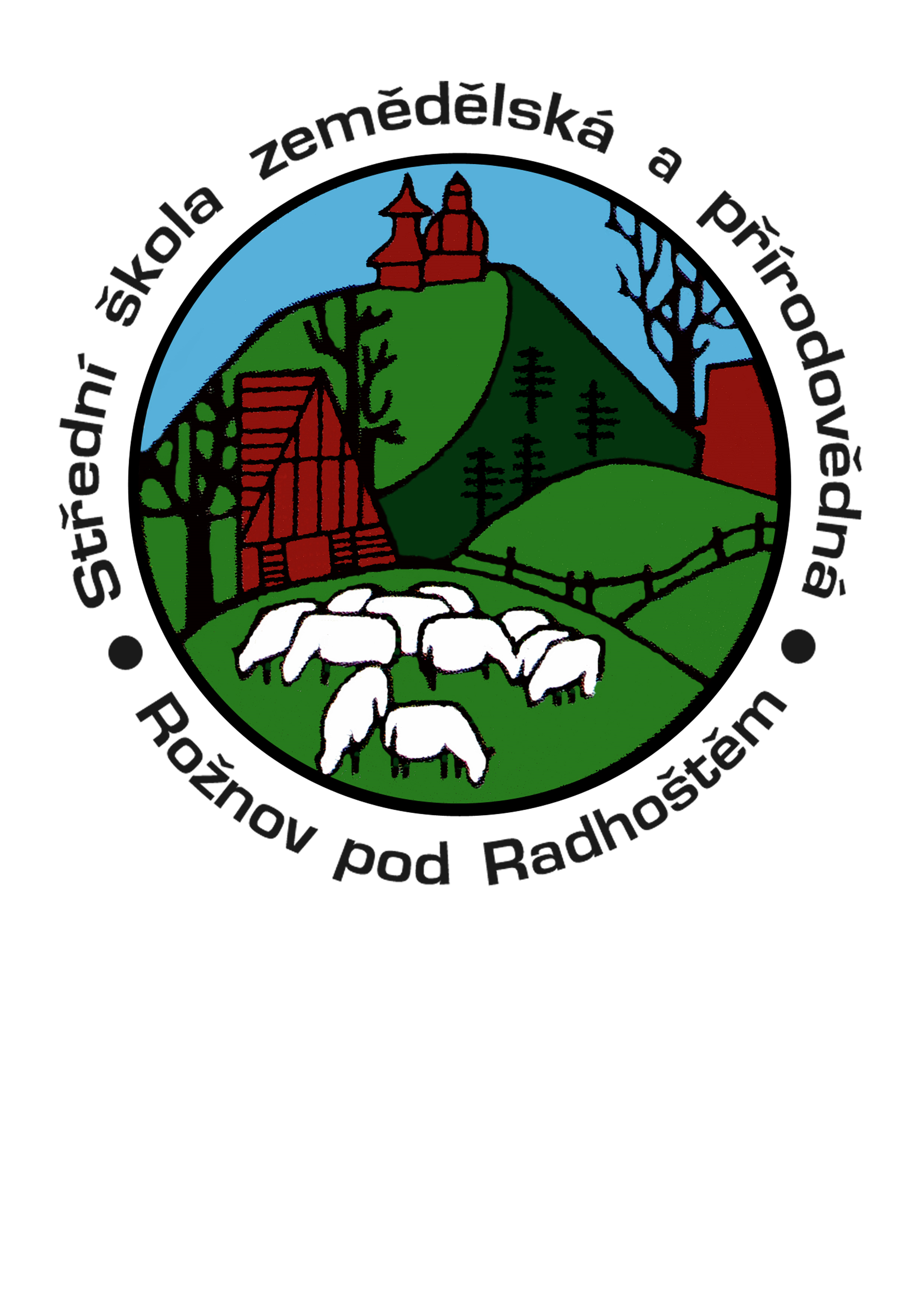 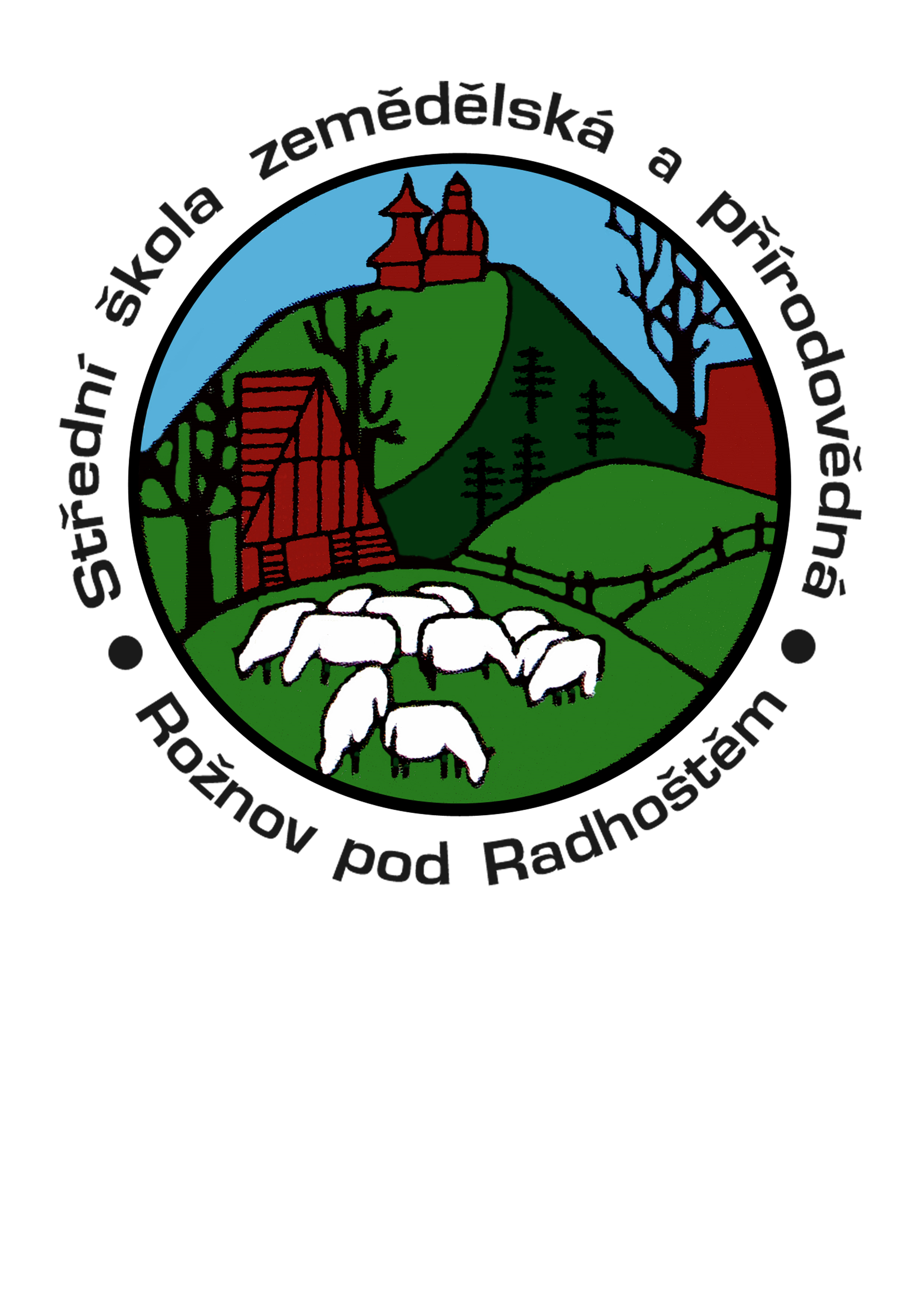 1.	Identifikační údaje programu dalšího vzdělávání	32.	Profil absolventa	4Výsledky vzdělávání	43.	Charakteristika vzdělávacího programu	5Pojetí a cíle vzdělávacího programu	5Charakteristika obsahu vzdělávacího programu	5Organizace výuky	5Metodické postupy výuky a postupy hodnocení výsledků výuky	6Vstupní předpoklady	64.	Učební plán	75.	Trajektorie výuky	76.	Sylaby předmětů	87.     PŘÍLOHY………………………………………………………………………………….17Evaluační dotazník…………………………………………………………………………………………………..17Identifikační údaje programu dalšího vzděláváníProfil absolventaVýsledky vzděláváníStudium rozvádí soubor poznatků a informací o hydrologických cyklech v krajině, měření a vyhodnocení hydrologických veličin a jejich modelování, o živých organismech ve vodách v  jejich okolí a vodních ekosystémech, hydrochemii (monitoring a analýzy), závlahových systémech a efektivitě závlah, podává přehled o základní legislativě vztahující se k dané problematice a to na základě současného stavu poznání příslušných vědních oborů. Je přihlíženo k rozmanitosti názorů a zkušeností různě specializovaných odborníků. Racionální a efektivní hospodaření s vodou při jejím nedostatku ve vegetačním období vlivem klimatických změn, její zhoršující se kvalita vlivem ekologických zátěží a rozvoj rekreace a sportovních aktivit vedou k nutnosti specializace pracovníků zabývajících se údržbou zeleně a sportovních ploch.Výsledky vzdělávání vycházejí z potřeb regionu, zájmu posluchačů a možností školy. Jsou dány absolvováním celého vzdělávacího programu event. výběrem jen některých modulů podle zájmu a potřeb uchazečů o studium.Úplný vzdělávací program umožňuje absolventům získat uvedené kompetence.Absolvent:zdůvodní možné příčiny klimatických změn a analyzuje vliv člověka na hydrologický cyklus,zná základní hydrologické pojmy a veličiny, principy jejich měřeníumí zjistit základní hydrologické charakteristiky povodí z dostupných veřejných zdrojů,zná činnost, přístrojové vybavení a kompetence pracovníků limnigrafických stanic na „Povodích“, umí získat jejich operativní předpovědivyužívá jednoduchý počítačový deterministický model při určování návrhového a maximálního průtoku drobného toku (MODUL M1)má celkový přehled současného vývoje výzkumu vodních ekosystémů s důrazem na vnitrozemské sladké vodyzná specifické podmínky vodního prostředí, průběh hydrologického cyklu a základní principy chemických a fyzikálních procesů ve vodě.zná základní biologii jednotlivých skupin vodních organismů a jejich adaptace na vodní prostředí,umí provést základní  odběr vodních bezobratlých pro potřeby biomonitoringu.,determinuje základní druhy organismů vodních ekosystémů (tok, drobný tok, mokřad, rybník či nádrž) a vysvětlí jejich nároky na prostředí s důrazem na jejich ochranu v urbanizované krajiněvybere vhodný typ rybí obsádky a vodních rostlin na hydrická  stanoviště sportovních ploch,navrhuje management péče o vodní nebo mokřadní plochu (MODUL M2)umí odebírat a připravit vzorky pro analýzu vod, dodržuje BOZPpracuje s laboratorní a terénní přístrojovou technikou určenou především k rychlým analýzám kvality vody (pHmetr, fotometr, konduktometr,  geigerův detektor, testovací soupravy, tlakové hlavice na BSK), vyhodnocuje a interpretuje výsledky analýzy za použití PC,umí stanovit pH, tvrdost vody, vodivost, obsah cizorodých a toxických látek anorganického a organického původu, umí stanovit obsah rozpuštěných plynů ve vodě, dokáže změřit radioaktivitustanoví stupeň saprobitydoporučí  vhodné,  běžně dostupné přípravky na zvýšení kvality stojaté vody ochranu vodních rostlin a běžně dostupné veterinární přípravky pro chov ryb s ohledem na minimální zátěž ŽP,orientuje se v právních normách týkajících se kvality vody (MODUL M3)vyhodnotí potřebu a efektivitu závlah, a zná základní požadavky na závlahu parkových ploch, sportovních ploch (fotbalové, tenisové, golfové hřiště) a zvolí vhodnou technologii závlahy,popíše základní prvky zavlažovacích soustav,spolupracuje s projektantem na návrhu vhodného závlahové systému vzhledem ke specifitě stanoviště (spotřeba vody, dostupnost, vhodný tlak, rozmístění závlahových prvků), připravuje podklady pro projektování závlah,obsluhuje zavlažovací systém a provádí jeho údržbu (MODUL M4)Charakteristika vzdělávacího programuPojetí a cíle vzdělávacího programuCílem vzdělávacího programu je vybavit účastníky systematickou a vyváženou strukturou poznatků z oboru hydrologie, hydrochemie, hydrobiologické ekologie a závlah a motivovat je k tomu, aby chtěli své vědomosti a dovednosti dále rozvíjet a uplatňovat v praxi. Významným cílem je prohloubení vztahu k péči o zeleň a vodní zdroje, jejich efektivní využívání a ochranu při realizaci závlah. Vzdělávání také umožní orientaci v právních předpisech týkající se studované problematiky a v analytických metodách posuzujících kvalitu vody. Pojetí vzdělávacího programuje  umožňuje účastníkům rozšíření kvalifikace, a tím zvyšuje jejich možnost uplatnění na trhu práce. Vzhledem ke značně rozdílným geomorfologickým, klimatickým, půdním a biotickým faktorům stanovišť, měnící se legislativě a možným změnám klimatu, není cílem maximálně obsáhnout všechna dostupná fakta, ale základní znalosti a dovednosti umět  pružně aplikovat  dle potřeby. Vzdělávací program je koncipován tak, aby byl přínosem především pro profesionální pracovníky.Charakteristika obsahu vzdělávacího programuVzdělávací program je rozčleněn do čtyř modulů, přičemž každý modul zahrnuje poznatky jedné ucelené oblasti. Povinné moduly:HydrologieVodní ekosystémy a ekologická hydrobiologieMonitorování a analýza vodZavlažování sportovních plochPropedeutickým modulem je modul první, ostatní moduly navazují v libovolném sledu.Organizace výukyVýuka bude koncipována do bloků teoretických hodin, ve kterých bude formou výkladu, názorných příkladů a diskuse postupně osvětlena problematika uvedená v obsahu jednotlivých modulů. Praxe bude realizována jako odborné exkurze s ukázkami probírané problematiky a praktická cvičení v odborné učebně a laboratoři. Součástí každého modulu je samostudium v doporučeném počtu hodin, které jsou započítány v učebním plánu a jsou řízeny lektorem. V rámci samostudia budou posluchači vypracovávat studie a plnit úkoly zadané v jednotlivých modulech, vyhledávat a zpracovávat informace a připravovat se na tvorbu závěrečné práce a její obhajobu. Výuka bude  probíhat v jedenácti cyklech  - v pátek odpoledne (4 hodiny) a v sobotu (8 hodin). Metodické postupy výuky a postupy hodnocení výsledků výukyVyučující na začátku modulu zjistí orientaci posluchačů v dané problematice. Zohlední různou úroveň vědomostí tím, že každé téma obsahové náplně modulu objasní strukturovaným výkladem a přehledně shrne základní učivo.V teoretických hodinách bude učivo předáváno formou přednášky a výkladu.  Přitom budou v  maximální míře použity názorné pomůcky, fotodokumentace, prezentace a videoukázky, právní předpisy, normy, projekty a podobně. Velký důraz bude kladen na použití poznatků v praxi a časté uvádění příkladů využití z bezprostředního okolí. Vyučující dá prostor pro diskusi posluchačů, kteří budou uvádět vlastní příklady a zkušenosti z praxe. Odborná terminologie bude používána přiměřeně, učivo bude doplněno slovníčkem pojmů. Vyučující bude vždy odkazovat na dostupné zdroje informací (zejména e-learningu), které mohou posluchači použít v samostudiu.Hodiny praxe budou navazovat na teoretickou přípravu. Formou exkurze, názorného příkladu a prováděním konkrétních laboratorních měření a výpočtů, studující upevní nabité vědomosti a získají základní dovednosti potřebné pro úspěšné absolvování jednotlivých modulů.Vypracování závěrečné práce (event. projektu či studie) je další praktickou metodou, která vede nejen k úspěšnému zakončení programu, ale zejména k aplikaci nabitých kompetencí při řešení reálné problematiky.Vstupní předpokladyMinimálně střední vzdělání.Výhodou je praxe nebo vzdělání v příbuzných oborech, např. ekologie, zemědělství, hydrologie.Podmínkou je možnost práce na osobním počítači s připojením na Internet.Studium je určeno, pracovníkům technických služeb při úpravách a údržbě zeleně ve městech a obcích, odborníkům v sadovnické praxi, manažerům a správcům sportovních ploch. Dále je studium vhodné pro pracovníky státní správy a samosprávy z oblasti péče o zeleň, ochrany ŽP, vodosprávních úřadů, pracovníky správy toků, lesnictví a meliorací. Učební plán Trajektorie výuky
Sylaby předmětů7.     PŘÍLOHYPříloha č. 1Evaluační dotazník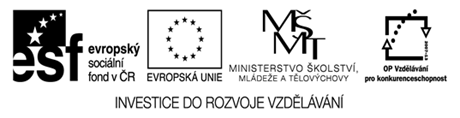 Evaluační dotazník po absolvování vzdělávacího programu „Hospodaření s vodou při údržbě zeleně reg. č.  CZ.1.07/3.2.03/05.0027 “1. Z nabídky vzdělávacího programu jste využil jen jeden modulvíce modulůcelý vzdělávací program2. Teoretická část, výklad učiva lektorem byl pro vás srozumitelnýmálo srozumitelnýnesrozumitelný3. Názornost vyučování, praktické ukázky a nácvik dovedností jsounaprosto vyhovujícívyhovoval by mi větší rozsahrozsah mi vůbec nevyhovoval, praktická výuka nesplnila má očekávání4. Využití výpočetní techniky při výuce je pro měrozsahem nadbytečnédostačující nedostačující5. Byla podle vás akce dostatečně organizačně zajištěnaanospíše ano ne5. Uveďte modul, který je pro vás nebo vaši profesi nejméně využitelný……………………………………………………………………………….6. Uveďte modul, u kterého byste uvítal větší rozsah hodin ………………………………………………………………………………..7. Uveďte modul, u kterého byste potřeboval změnu obsahu náplně učiva a jakou………………………………………………………………………………...…………………………………………………………………………………8. Ohodnoťte přínos absolvovaného vzdělávacího programu pro vaši profesi, pro získání vědomostí a dovedností  známkou 1, 2, 3, 4, 5 (výborný, uspokojivý, dobrý, dostatečný, nedostatečný)název školyStřední škola zemědělská a přírodovědná Rožnov pod Radhoštěmadresa školyDukelských hrdinů 570, Rožnov pod Radhoštěm 756 61zřizovatel školyZlínský krajnázev programu dalšího vzděláváníHospodaření s vodou při a údržbě zelenětyp programu dalšího vzděláváníProgram rozšiřující kvalifikacivstupní požadavky na uchazečeMinimálně střední vzdělání s výučním listempodmínky zdravotní způsobilosti uchazečeNejsou dányforma studia Kombinovanádélka studia 132 hodinzpůsob ukončení Započtení úspěšně absolvovaných modulů, zpracování a obhájení závěrečné prácezískaná kvalifikace CertifikátCertifikát školy o absolvování kurzuStřední škola zemědělská a přírodovědná Rožnov pod RadhoštěmStřední škola zemědělská a přírodovědná Rožnov pod RadhoštěmNábřeží dukelských hrdinů 570, Rožnov pod Radhoštěm 756 61Nábřeží dukelských hrdinů 570, Rožnov pod Radhoštěm 756 61Nábřeží dukelských hrdinů 570, Rožnov pod Radhoštěm 756 61Nábřeží dukelských hrdinů 570, Rožnov pod Radhoštěm 756 61Hospodaření s vodou při údržbě zeleně Hospodaření s vodou při údržbě zeleně Hospodaření s vodou při údržbě zeleně Hospodaření s vodou při údržbě zeleně Hospodaření s vodou při údržbě zeleně Hospodaření s vodou při údržbě zeleně název modulukód moduluhodinové dotacehodinové dotacehodinové dotaceukončení moduluukončení vzdělávacího programunázev modulukód moduluteoriepraxesamo-studiumukončení moduluukončení vzdělávacího programuPOVINNÉ MODULYPOVINNÉ MODULYPOVINNÉ MODULYPOVINNÉ MODULYPOVINNÉ MODULYPOVINNÉ MODULYHydrologieM1241212Započtení za účast min 75%Vodní ekosystémy a ekologická hydrobiologieM2122412Započtení za účast min 75%Monitorování a analýza vodM3122412Započtení za účast min 75%Zavlažování sportovních plochM4121212Započtení za účast min 75%Celkem povinnésoučet607248Zpracování a obhajoba závěrečné práceCELKEM13213248180Zpracování a obhajoba závěrečné práce                                    M1 → M2 / M3 / M4Název modulu:HYDROLOGIEKód moduluM1délka modulu36 hodin platnost 1. 1. 2014typ moduluTeoreticko-praktický vstupní předpokladyMinimálně střední vzdělání s výučním listemMinimálně střední vzdělání s výučním listemMinimálně střední vzdělání s výučním listemstručná anotace vymezující cíle modulu Jedná se o propedeutický modul M1, na nějž navazují moduly M2, M3, a M4. Cílem modulu je zejména rozšířit a sjednotit znalosti cílové skupiny v dané problematice. Účastníci budou seznámeni se základními pojmy týkajících se hydrosféry, s kvantifikací zásob vody v hydrosféře, se spotřebou vody v ČR a ve světě, s rozdělením vod (povrchová, podzemní, půdní – včetně hydrolimitů), s druhy srážek a jejich měřením, výparem, vodní bilancí a povrchovým odtokem, s minimálními, maximálními, m-denními a n-letými průtoky. Nedílnou součástí modulu bude také problematika změn klimatu a možný dopad na vodní zdroje a hydrologické procesy v krajině a s tím související stále častěji se vyskytující problémy spojené s výskytem sucha a nedostatkem vody v České republice. Dále budou prezentovány základní metody měření hydrologických veličin. Budou popsány hydrologické modely srážkoodtokového procesu - pro modelování bude používán software DesQ-MaxQ deterministického určení průtoku. Model je speciálně vyvinutý pro pracovníky bez speciálních znalostí hydrologického modelování. Budou uvedeny možnosti získávání dat z měrných stanic, ČHMÚ a jejich interpretace.Rozsah teoretické výuky bude 24 h. Výuka bude probíhat v odborné učebně školy, vybavené multimediální technikou.Rozsah praktické výuky bude 12 h. Výuka bude zaměřena na základní měření hydrologických veličin – zejména srážek a průtoku (školní meteorologická stanice, řeka Bečva v okolí školy), interpretaci a vyhodnocení měřených veličin, výpočty průtoku a smyvu (odborná učebna). Součástí bude odborná exkurze na limnigrafické stanici. stručná anotace vymezující cíle modulu Jedná se o propedeutický modul M1, na nějž navazují moduly M2, M3, a M4. Cílem modulu je zejména rozšířit a sjednotit znalosti cílové skupiny v dané problematice. Účastníci budou seznámeni se základními pojmy týkajících se hydrosféry, s kvantifikací zásob vody v hydrosféře, se spotřebou vody v ČR a ve světě, s rozdělením vod (povrchová, podzemní, půdní – včetně hydrolimitů), s druhy srážek a jejich měřením, výparem, vodní bilancí a povrchovým odtokem, s minimálními, maximálními, m-denními a n-letými průtoky. Nedílnou součástí modulu bude také problematika změn klimatu a možný dopad na vodní zdroje a hydrologické procesy v krajině a s tím související stále častěji se vyskytující problémy spojené s výskytem sucha a nedostatkem vody v České republice. Dále budou prezentovány základní metody měření hydrologických veličin. Budou popsány hydrologické modely srážkoodtokového procesu - pro modelování bude používán software DesQ-MaxQ deterministického určení průtoku. Model je speciálně vyvinutý pro pracovníky bez speciálních znalostí hydrologického modelování. Budou uvedeny možnosti získávání dat z měrných stanic, ČHMÚ a jejich interpretace.Rozsah teoretické výuky bude 24 h. Výuka bude probíhat v odborné učebně školy, vybavené multimediální technikou.Rozsah praktické výuky bude 12 h. Výuka bude zaměřena na základní měření hydrologických veličin – zejména srážek a průtoku (školní meteorologická stanice, řeka Bečva v okolí školy), interpretaci a vyhodnocení měřených veličin, výpočty průtoku a smyvu (odborná učebna). Součástí bude odborná exkurze na limnigrafické stanici. stručná anotace vymezující cíle modulu Jedná se o propedeutický modul M1, na nějž navazují moduly M2, M3, a M4. Cílem modulu je zejména rozšířit a sjednotit znalosti cílové skupiny v dané problematice. Účastníci budou seznámeni se základními pojmy týkajících se hydrosféry, s kvantifikací zásob vody v hydrosféře, se spotřebou vody v ČR a ve světě, s rozdělením vod (povrchová, podzemní, půdní – včetně hydrolimitů), s druhy srážek a jejich měřením, výparem, vodní bilancí a povrchovým odtokem, s minimálními, maximálními, m-denními a n-letými průtoky. Nedílnou součástí modulu bude také problematika změn klimatu a možný dopad na vodní zdroje a hydrologické procesy v krajině a s tím související stále častěji se vyskytující problémy spojené s výskytem sucha a nedostatkem vody v České republice. Dále budou prezentovány základní metody měření hydrologických veličin. Budou popsány hydrologické modely srážkoodtokového procesu - pro modelování bude používán software DesQ-MaxQ deterministického určení průtoku. Model je speciálně vyvinutý pro pracovníky bez speciálních znalostí hydrologického modelování. Budou uvedeny možnosti získávání dat z měrných stanic, ČHMÚ a jejich interpretace.Rozsah teoretické výuky bude 24 h. Výuka bude probíhat v odborné učebně školy, vybavené multimediální technikou.Rozsah praktické výuky bude 12 h. Výuka bude zaměřena na základní měření hydrologických veličin – zejména srážek a průtoku (školní meteorologická stanice, řeka Bečva v okolí školy), interpretaci a vyhodnocení měřených veličin, výpočty průtoku a smyvu (odborná učebna). Součástí bude odborná exkurze na limnigrafické stanici. stručná anotace vymezující cíle modulu Jedná se o propedeutický modul M1, na nějž navazují moduly M2, M3, a M4. Cílem modulu je zejména rozšířit a sjednotit znalosti cílové skupiny v dané problematice. Účastníci budou seznámeni se základními pojmy týkajících se hydrosféry, s kvantifikací zásob vody v hydrosféře, se spotřebou vody v ČR a ve světě, s rozdělením vod (povrchová, podzemní, půdní – včetně hydrolimitů), s druhy srážek a jejich měřením, výparem, vodní bilancí a povrchovým odtokem, s minimálními, maximálními, m-denními a n-letými průtoky. Nedílnou součástí modulu bude také problematika změn klimatu a možný dopad na vodní zdroje a hydrologické procesy v krajině a s tím související stále častěji se vyskytující problémy spojené s výskytem sucha a nedostatkem vody v České republice. Dále budou prezentovány základní metody měření hydrologických veličin. Budou popsány hydrologické modely srážkoodtokového procesu - pro modelování bude používán software DesQ-MaxQ deterministického určení průtoku. Model je speciálně vyvinutý pro pracovníky bez speciálních znalostí hydrologického modelování. Budou uvedeny možnosti získávání dat z měrných stanic, ČHMÚ a jejich interpretace.Rozsah teoretické výuky bude 24 h. Výuka bude probíhat v odborné učebně školy, vybavené multimediální technikou.Rozsah praktické výuky bude 12 h. Výuka bude zaměřena na základní měření hydrologických veličin – zejména srážek a průtoku (školní meteorologická stanice, řeka Bečva v okolí školy), interpretaci a vyhodnocení měřených veličin, výpočty průtoku a smyvu (odborná učebna). Součástí bude odborná exkurze na limnigrafické stanici. předpokládané výsledky výukyAbsolvent modulu bude schopen:Popsat koloběh vody na Zemi a kvantifikovat zásoby vody na Zemi a v ČR, orientovat se v legislativě pro nakládání s vodami.Rozdělit vody a charakterizovat je.Vyjmenovat druhy srážek a znát způsob jejich měření.Charakterizovat základní hydrologické veličiny, umět je zjistit a správně interpretovat.Použít jednoduchý hydrologický software pro deterministické určení průtoku.Vyjmenovat a objasnit možné příčiny klimatických změn.předpokládané výsledky výukyAbsolvent modulu bude schopen:Popsat koloběh vody na Zemi a kvantifikovat zásoby vody na Zemi a v ČR, orientovat se v legislativě pro nakládání s vodami.Rozdělit vody a charakterizovat je.Vyjmenovat druhy srážek a znát způsob jejich měření.Charakterizovat základní hydrologické veličiny, umět je zjistit a správně interpretovat.Použít jednoduchý hydrologický software pro deterministické určení průtoku.Vyjmenovat a objasnit možné příčiny klimatických změn.předpokládané výsledky výukyAbsolvent modulu bude schopen:Popsat koloběh vody na Zemi a kvantifikovat zásoby vody na Zemi a v ČR, orientovat se v legislativě pro nakládání s vodami.Rozdělit vody a charakterizovat je.Vyjmenovat druhy srážek a znát způsob jejich měření.Charakterizovat základní hydrologické veličiny, umět je zjistit a správně interpretovat.Použít jednoduchý hydrologický software pro deterministické určení průtoku.Vyjmenovat a objasnit možné příčiny klimatických změn.předpokládané výsledky výukyAbsolvent modulu bude schopen:Popsat koloběh vody na Zemi a kvantifikovat zásoby vody na Zemi a v ČR, orientovat se v legislativě pro nakládání s vodami.Rozdělit vody a charakterizovat je.Vyjmenovat druhy srážek a znát způsob jejich měření.Charakterizovat základní hydrologické veličiny, umět je zjistit a správně interpretovat.Použít jednoduchý hydrologický software pro deterministické určení průtoku.Vyjmenovat a objasnit možné příčiny klimatických změn.učivo / obsah výukyVelký a malý hydrologický cyklus, zásoby vody na Zemi a v ČR, spotřeba vodyRozdělení vodDruhy srážek a jejich měřeníZákladní hydrologické veličiny, jejich stanovení, získávání hydrologických údajů a jejich interpretaceHydrologické modelováníGlobální klimatické změny, příčiny, důsledkyučivo / obsah výukyVelký a malý hydrologický cyklus, zásoby vody na Zemi a v ČR, spotřeba vodyRozdělení vodDruhy srážek a jejich měřeníZákladní hydrologické veličiny, jejich stanovení, získávání hydrologických údajů a jejich interpretaceHydrologické modelováníGlobální klimatické změny, příčiny, důsledkyučivo / obsah výukyVelký a malý hydrologický cyklus, zásoby vody na Zemi a v ČR, spotřeba vodyRozdělení vodDruhy srážek a jejich měřeníZákladní hydrologické veličiny, jejich stanovení, získávání hydrologických údajů a jejich interpretaceHydrologické modelováníGlobální klimatické změny, příčiny, důsledkyučivo / obsah výukyVelký a malý hydrologický cyklus, zásoby vody na Zemi a v ČR, spotřeba vodyRozdělení vodDruhy srážek a jejich měřeníZákladní hydrologické veličiny, jejich stanovení, získávání hydrologických údajů a jejich interpretaceHydrologické modelováníGlobální klimatické změny, příčiny, důsledkydoporučené postupy výukyDélka modulu je 36 hodin, z toho 24 hodin připadá na teoretickou výuku, 12 hodin na praktickou a 12 hodin je ponecháno na samostudium.V teoretické výuce bude použita metoda vysvětlování, výkladu a prezentace a metoda rozhovoru s výměnou zkušeností a hledání odpovědí na otázky. Výuka bude probíhat v učebně vybavené multimediální technikou.Praktická výuka bude probíhat v terénu a počítačové učebně s použitím názorně-demonstračních metod. Při samostudiu je účelné využívat materiály e-learningové podpory a doporučené literatury.doporučené postupy výukyDélka modulu je 36 hodin, z toho 24 hodin připadá na teoretickou výuku, 12 hodin na praktickou a 12 hodin je ponecháno na samostudium.V teoretické výuce bude použita metoda vysvětlování, výkladu a prezentace a metoda rozhovoru s výměnou zkušeností a hledání odpovědí na otázky. Výuka bude probíhat v učebně vybavené multimediální technikou.Praktická výuka bude probíhat v terénu a počítačové učebně s použitím názorně-demonstračních metod. Při samostudiu je účelné využívat materiály e-learningové podpory a doporučené literatury.doporučené postupy výukyDélka modulu je 36 hodin, z toho 24 hodin připadá na teoretickou výuku, 12 hodin na praktickou a 12 hodin je ponecháno na samostudium.V teoretické výuce bude použita metoda vysvětlování, výkladu a prezentace a metoda rozhovoru s výměnou zkušeností a hledání odpovědí na otázky. Výuka bude probíhat v učebně vybavené multimediální technikou.Praktická výuka bude probíhat v terénu a počítačové učebně s použitím názorně-demonstračních metod. Při samostudiu je účelné využívat materiály e-learningové podpory a doporučené literatury.doporučené postupy výukyDélka modulu je 36 hodin, z toho 24 hodin připadá na teoretickou výuku, 12 hodin na praktickou a 12 hodin je ponecháno na samostudium.V teoretické výuce bude použita metoda vysvětlování, výkladu a prezentace a metoda rozhovoru s výměnou zkušeností a hledání odpovědí na otázky. Výuka bude probíhat v učebně vybavené multimediální technikou.Praktická výuka bude probíhat v terénu a počítačové učebně s použitím názorně-demonstračních metod. Při samostudiu je účelné využívat materiály e-learningové podpory a doporučené literatury.způsob ukončení moduluAbsolvování minimálně 75% prezenční výuky. V průběhu výuky bude lektor pozorovat práci jednotlivých účastníků. Na základě cíleného pozorování a řízeného rozhovoru (problémového dotazování) rozhodne, zda účastník dosáhl požadovaných výsledků, či zda jich nedosáhl. Pokud lektor nebude přesvědčen o tom, že účastník všech požadovaných výstupů modulu skutečně dosáhl, zadá účastníkovi úkol, na kterém účastník prokáže/neprokáže, že potřebnými výstupy disponuje. způsob ukončení moduluAbsolvování minimálně 75% prezenční výuky. V průběhu výuky bude lektor pozorovat práci jednotlivých účastníků. Na základě cíleného pozorování a řízeného rozhovoru (problémového dotazování) rozhodne, zda účastník dosáhl požadovaných výsledků, či zda jich nedosáhl. Pokud lektor nebude přesvědčen o tom, že účastník všech požadovaných výstupů modulu skutečně dosáhl, zadá účastníkovi úkol, na kterém účastník prokáže/neprokáže, že potřebnými výstupy disponuje. způsob ukončení moduluAbsolvování minimálně 75% prezenční výuky. V průběhu výuky bude lektor pozorovat práci jednotlivých účastníků. Na základě cíleného pozorování a řízeného rozhovoru (problémového dotazování) rozhodne, zda účastník dosáhl požadovaných výsledků, či zda jich nedosáhl. Pokud lektor nebude přesvědčen o tom, že účastník všech požadovaných výstupů modulu skutečně dosáhl, zadá účastníkovi úkol, na kterém účastník prokáže/neprokáže, že potřebnými výstupy disponuje. způsob ukončení moduluAbsolvování minimálně 75% prezenční výuky. V průběhu výuky bude lektor pozorovat práci jednotlivých účastníků. Na základě cíleného pozorování a řízeného rozhovoru (problémového dotazování) rozhodne, zda účastník dosáhl požadovaných výsledků, či zda jich nedosáhl. Pokud lektor nebude přesvědčen o tom, že účastník všech požadovaných výstupů modulu skutečně dosáhl, zadá účastníkovi úkol, na kterém účastník prokáže/neprokáže, že potřebnými výstupy disponuje. kritéria hodnocení výsledků výukykritéria hodnocení výsledků výukykritéria hodnocení výsledků výukykritéria hodnocení výsledků výukydoporučená literatura a informační zdrojeJANDORA J., STARA, V., STARÝ, M.:  Hydraulika a hydrologie. Akademické nakladatelství CERM,Brno,  2011, 188 s. ISBN 978-80-7204-739-0STARÝ M.:  Hydrologie. Studijní opory pro kombinovanou formu studia, modul 1 až 3, VUT  v Brně, Brno, 2006-2007, 440 s. Starý M., Kožnárek  Z., Soukalová  E.:  Hydrologie - návody do cvičení, skriptum, VUT v Brně, Brno,1989.http://voda.chmi.cz/http://www.chmi.cz/hydro/vmpsep.htmlhttp://szesro.cz/htdocs/doporučená literatura a informační zdrojeJANDORA J., STARA, V., STARÝ, M.:  Hydraulika a hydrologie. Akademické nakladatelství CERM,Brno,  2011, 188 s. ISBN 978-80-7204-739-0STARÝ M.:  Hydrologie. Studijní opory pro kombinovanou formu studia, modul 1 až 3, VUT  v Brně, Brno, 2006-2007, 440 s. Starý M., Kožnárek  Z., Soukalová  E.:  Hydrologie - návody do cvičení, skriptum, VUT v Brně, Brno,1989.http://voda.chmi.cz/http://www.chmi.cz/hydro/vmpsep.htmlhttp://szesro.cz/htdocs/doporučená literatura a informační zdrojeJANDORA J., STARA, V., STARÝ, M.:  Hydraulika a hydrologie. Akademické nakladatelství CERM,Brno,  2011, 188 s. ISBN 978-80-7204-739-0STARÝ M.:  Hydrologie. Studijní opory pro kombinovanou formu studia, modul 1 až 3, VUT  v Brně, Brno, 2006-2007, 440 s. Starý M., Kožnárek  Z., Soukalová  E.:  Hydrologie - návody do cvičení, skriptum, VUT v Brně, Brno,1989.http://voda.chmi.cz/http://www.chmi.cz/hydro/vmpsep.htmlhttp://szesro.cz/htdocs/doporučená literatura a informační zdrojeJANDORA J., STARA, V., STARÝ, M.:  Hydraulika a hydrologie. Akademické nakladatelství CERM,Brno,  2011, 188 s. ISBN 978-80-7204-739-0STARÝ M.:  Hydrologie. Studijní opory pro kombinovanou formu studia, modul 1 až 3, VUT  v Brně, Brno, 2006-2007, 440 s. Starý M., Kožnárek  Z., Soukalová  E.:  Hydrologie - návody do cvičení, skriptum, VUT v Brně, Brno,1989.http://voda.chmi.cz/http://www.chmi.cz/hydro/vmpsep.htmlhttp://szesro.cz/htdocs/Název modulu:VODNÍ EKOSYSTÉMY A EKOLOGICKÁ HYDROBIOLOGIE Kód moduluM2délka modulu36 hodin platnost 1. 1. 2014typ moduluTeoreticko-praktický vstupní předpokladyMinimálně střední vzdělání s výučním listemMinimálně střední vzdělání s výučním listemMinimálně střední vzdělání s výučním listemstručná anotace vymezující cíle modulu Cílem tohoto modulu je vysvětlit základní ekologické vztahy v hydrických ekosystémech, probrat jednotlivé fyzikálně-chemické faktory, problematiku potravní sítě, kaskádového efektu a zranitelnosti kvality ekosystémů. Budou poskytnuty informace z oblasti aplikované hydrobiologie (funkce vodních a mokřadních ekosystémů ve vazbě na provoz malých vodních nádrží např. v parcích, golfových hřištích apod., vývoj společenstev makrofyt v závislosti na trofii vodní nádrže atd.). Budou probrány vodní ekosystémy, jejich druhové spektrum, mezidruhové vztahy, rybářské hospodaření na vodních nádržích v prostoru golfových hřišť, výběr vhodné rybí obsádky, přikrmování ryb a ochrana zdravotního stavu ryb. Účastníci budou seznámeni se současnými možnostmi a postupy řízení kvality vody v nádržích formou biomanipulací. Účastníkům budou vysvětlena možná rizika ohrožení vodních ekosystémů – změna chemismu (acidifikace), eutrofizace, změny kyslíkového režimu deficit a jejich obecná prevence. Dalším tématem tohoto modulu bude ekologie vodních ekosystémů, primární a sekundární produkce, koloběh základních prvků a živin ve vodním prostředí.Rozsah teoretické výuky bude 12 hodin, praxe 24 hodin. V rámci praktické výuky bude udělán hydrobiologický rozbor vzorku vody odebrané ze stojaté vody sportovní plochy místního golfového hřiště nebo parku a vyhodnocen. Bude realizována 1,5 denní (12h) odborná exkurze na lokality vodních ekosystémů, s inventarizací druhů rostlin a živočichů (Bečva, drobný tok, mokřad, rybník, nádrž, lom, rybí obsádka Zubří.stručná anotace vymezující cíle modulu Cílem tohoto modulu je vysvětlit základní ekologické vztahy v hydrických ekosystémech, probrat jednotlivé fyzikálně-chemické faktory, problematiku potravní sítě, kaskádového efektu a zranitelnosti kvality ekosystémů. Budou poskytnuty informace z oblasti aplikované hydrobiologie (funkce vodních a mokřadních ekosystémů ve vazbě na provoz malých vodních nádrží např. v parcích, golfových hřištích apod., vývoj společenstev makrofyt v závislosti na trofii vodní nádrže atd.). Budou probrány vodní ekosystémy, jejich druhové spektrum, mezidruhové vztahy, rybářské hospodaření na vodních nádržích v prostoru golfových hřišť, výběr vhodné rybí obsádky, přikrmování ryb a ochrana zdravotního stavu ryb. Účastníci budou seznámeni se současnými možnostmi a postupy řízení kvality vody v nádržích formou biomanipulací. Účastníkům budou vysvětlena možná rizika ohrožení vodních ekosystémů – změna chemismu (acidifikace), eutrofizace, změny kyslíkového režimu deficit a jejich obecná prevence. Dalším tématem tohoto modulu bude ekologie vodních ekosystémů, primární a sekundární produkce, koloběh základních prvků a živin ve vodním prostředí.Rozsah teoretické výuky bude 12 hodin, praxe 24 hodin. V rámci praktické výuky bude udělán hydrobiologický rozbor vzorku vody odebrané ze stojaté vody sportovní plochy místního golfového hřiště nebo parku a vyhodnocen. Bude realizována 1,5 denní (12h) odborná exkurze na lokality vodních ekosystémů, s inventarizací druhů rostlin a živočichů (Bečva, drobný tok, mokřad, rybník, nádrž, lom, rybí obsádka Zubří.stručná anotace vymezující cíle modulu Cílem tohoto modulu je vysvětlit základní ekologické vztahy v hydrických ekosystémech, probrat jednotlivé fyzikálně-chemické faktory, problematiku potravní sítě, kaskádového efektu a zranitelnosti kvality ekosystémů. Budou poskytnuty informace z oblasti aplikované hydrobiologie (funkce vodních a mokřadních ekosystémů ve vazbě na provoz malých vodních nádrží např. v parcích, golfových hřištích apod., vývoj společenstev makrofyt v závislosti na trofii vodní nádrže atd.). Budou probrány vodní ekosystémy, jejich druhové spektrum, mezidruhové vztahy, rybářské hospodaření na vodních nádržích v prostoru golfových hřišť, výběr vhodné rybí obsádky, přikrmování ryb a ochrana zdravotního stavu ryb. Účastníci budou seznámeni se současnými možnostmi a postupy řízení kvality vody v nádržích formou biomanipulací. Účastníkům budou vysvětlena možná rizika ohrožení vodních ekosystémů – změna chemismu (acidifikace), eutrofizace, změny kyslíkového režimu deficit a jejich obecná prevence. Dalším tématem tohoto modulu bude ekologie vodních ekosystémů, primární a sekundární produkce, koloběh základních prvků a živin ve vodním prostředí.Rozsah teoretické výuky bude 12 hodin, praxe 24 hodin. V rámci praktické výuky bude udělán hydrobiologický rozbor vzorku vody odebrané ze stojaté vody sportovní plochy místního golfového hřiště nebo parku a vyhodnocen. Bude realizována 1,5 denní (12h) odborná exkurze na lokality vodních ekosystémů, s inventarizací druhů rostlin a živočichů (Bečva, drobný tok, mokřad, rybník, nádrž, lom, rybí obsádka Zubří.stručná anotace vymezující cíle modulu Cílem tohoto modulu je vysvětlit základní ekologické vztahy v hydrických ekosystémech, probrat jednotlivé fyzikálně-chemické faktory, problematiku potravní sítě, kaskádového efektu a zranitelnosti kvality ekosystémů. Budou poskytnuty informace z oblasti aplikované hydrobiologie (funkce vodních a mokřadních ekosystémů ve vazbě na provoz malých vodních nádrží např. v parcích, golfových hřištích apod., vývoj společenstev makrofyt v závislosti na trofii vodní nádrže atd.). Budou probrány vodní ekosystémy, jejich druhové spektrum, mezidruhové vztahy, rybářské hospodaření na vodních nádržích v prostoru golfových hřišť, výběr vhodné rybí obsádky, přikrmování ryb a ochrana zdravotního stavu ryb. Účastníci budou seznámeni se současnými možnostmi a postupy řízení kvality vody v nádržích formou biomanipulací. Účastníkům budou vysvětlena možná rizika ohrožení vodních ekosystémů – změna chemismu (acidifikace), eutrofizace, změny kyslíkového režimu deficit a jejich obecná prevence. Dalším tématem tohoto modulu bude ekologie vodních ekosystémů, primární a sekundární produkce, koloběh základních prvků a živin ve vodním prostředí.Rozsah teoretické výuky bude 12 hodin, praxe 24 hodin. V rámci praktické výuky bude udělán hydrobiologický rozbor vzorku vody odebrané ze stojaté vody sportovní plochy místního golfového hřiště nebo parku a vyhodnocen. Bude realizována 1,5 denní (12h) odborná exkurze na lokality vodních ekosystémů, s inventarizací druhů rostlin a živočichů (Bečva, drobný tok, mokřad, rybník, nádrž, lom, rybí obsádka Zubří.předpokládané výsledky výukyAbsolvent modulu bude schopen:Charakterizovat abiotické faktory vod a znát jejich význam pro vodní organismy (hustota, viskozita, tlak, světlo, salinita, hydrodynamika vod, plyny ve vodě)Znát koloběh základních prvků ve vodáchCharakterizovat vodní ekosystémy, rozpoznat základní druhy vodních organismů a jejich ekologické nároky, odebrat vzorek a provést jeho základní hydrobiologický rozborNavrhnout oživení malé vodní nádržeVyhodnotit příčiny ohrožení vodních ekosystémů, předcházet jim a navrhovat nápravná opatření, vyhledat základní zákonná opatření k ochraně vodních ekosystémů a orientovat se v nichpředpokládané výsledky výukyAbsolvent modulu bude schopen:Charakterizovat abiotické faktory vod a znát jejich význam pro vodní organismy (hustota, viskozita, tlak, světlo, salinita, hydrodynamika vod, plyny ve vodě)Znát koloběh základních prvků ve vodáchCharakterizovat vodní ekosystémy, rozpoznat základní druhy vodních organismů a jejich ekologické nároky, odebrat vzorek a provést jeho základní hydrobiologický rozborNavrhnout oživení malé vodní nádržeVyhodnotit příčiny ohrožení vodních ekosystémů, předcházet jim a navrhovat nápravná opatření, vyhledat základní zákonná opatření k ochraně vodních ekosystémů a orientovat se v nichpředpokládané výsledky výukyAbsolvent modulu bude schopen:Charakterizovat abiotické faktory vod a znát jejich význam pro vodní organismy (hustota, viskozita, tlak, světlo, salinita, hydrodynamika vod, plyny ve vodě)Znát koloběh základních prvků ve vodáchCharakterizovat vodní ekosystémy, rozpoznat základní druhy vodních organismů a jejich ekologické nároky, odebrat vzorek a provést jeho základní hydrobiologický rozborNavrhnout oživení malé vodní nádržeVyhodnotit příčiny ohrožení vodních ekosystémů, předcházet jim a navrhovat nápravná opatření, vyhledat základní zákonná opatření k ochraně vodních ekosystémů a orientovat se v nichpředpokládané výsledky výukyAbsolvent modulu bude schopen:Charakterizovat abiotické faktory vod a znát jejich význam pro vodní organismy (hustota, viskozita, tlak, světlo, salinita, hydrodynamika vod, plyny ve vodě)Znát koloběh základních prvků ve vodáchCharakterizovat vodní ekosystémy, rozpoznat základní druhy vodních organismů a jejich ekologické nároky, odebrat vzorek a provést jeho základní hydrobiologický rozborNavrhnout oživení malé vodní nádržeVyhodnotit příčiny ohrožení vodních ekosystémů, předcházet jim a navrhovat nápravná opatření, vyhledat základní zákonná opatření k ochraně vodních ekosystémů a orientovat se v nichučivo / obsah výukyAbiotické podmínky vodního prostředí a koloběh základních prvků ve vodáchVodní organismy a jejich ekologické nárokyEkosystémy tekoucích vod a pramenišť Ekosystémy stojatých a eustatických vodMalé vodní nádrže sportovních ploch a jejich oživeníAntropický vliv člověka na vodní ekosystémy, ohrožení vodních ekosystémů, ochrana vodních a mokřadních společenstevučivo / obsah výukyAbiotické podmínky vodního prostředí a koloběh základních prvků ve vodáchVodní organismy a jejich ekologické nárokyEkosystémy tekoucích vod a pramenišť Ekosystémy stojatých a eustatických vodMalé vodní nádrže sportovních ploch a jejich oživeníAntropický vliv člověka na vodní ekosystémy, ohrožení vodních ekosystémů, ochrana vodních a mokřadních společenstevučivo / obsah výukyAbiotické podmínky vodního prostředí a koloběh základních prvků ve vodáchVodní organismy a jejich ekologické nárokyEkosystémy tekoucích vod a pramenišť Ekosystémy stojatých a eustatických vodMalé vodní nádrže sportovních ploch a jejich oživeníAntropický vliv člověka na vodní ekosystémy, ohrožení vodních ekosystémů, ochrana vodních a mokřadních společenstevučivo / obsah výukyAbiotické podmínky vodního prostředí a koloběh základních prvků ve vodáchVodní organismy a jejich ekologické nárokyEkosystémy tekoucích vod a pramenišť Ekosystémy stojatých a eustatických vodMalé vodní nádrže sportovních ploch a jejich oživeníAntropický vliv člověka na vodní ekosystémy, ohrožení vodních ekosystémů, ochrana vodních a mokřadních společenstevdoporučené postupy výukyDélka modulu je 36 hodin, z toho 12 hodin připadá na teoretickou výuku, 24 hodin na praktickou a 12 hodin je ponecháno na samostudium.V teoretické výuce bude použita metoda vysvětlování, výkladu a prezentace a metoda rozhovoru s výměnou zkušeností a hledání odpovědí na otázky. Výuka bude probíhat v učebně vybavené multimediální technikou.Praktická výuka bude probíhat v terénu s použitím názorně-demonstračních metod. Při samostudiu je účelné využívat materiály e-learningové podpory a doporučené literatury.doporučené postupy výukyDélka modulu je 36 hodin, z toho 12 hodin připadá na teoretickou výuku, 24 hodin na praktickou a 12 hodin je ponecháno na samostudium.V teoretické výuce bude použita metoda vysvětlování, výkladu a prezentace a metoda rozhovoru s výměnou zkušeností a hledání odpovědí na otázky. Výuka bude probíhat v učebně vybavené multimediální technikou.Praktická výuka bude probíhat v terénu s použitím názorně-demonstračních metod. Při samostudiu je účelné využívat materiály e-learningové podpory a doporučené literatury.doporučené postupy výukyDélka modulu je 36 hodin, z toho 12 hodin připadá na teoretickou výuku, 24 hodin na praktickou a 12 hodin je ponecháno na samostudium.V teoretické výuce bude použita metoda vysvětlování, výkladu a prezentace a metoda rozhovoru s výměnou zkušeností a hledání odpovědí na otázky. Výuka bude probíhat v učebně vybavené multimediální technikou.Praktická výuka bude probíhat v terénu s použitím názorně-demonstračních metod. Při samostudiu je účelné využívat materiály e-learningové podpory a doporučené literatury.doporučené postupy výukyDélka modulu je 36 hodin, z toho 12 hodin připadá na teoretickou výuku, 24 hodin na praktickou a 12 hodin je ponecháno na samostudium.V teoretické výuce bude použita metoda vysvětlování, výkladu a prezentace a metoda rozhovoru s výměnou zkušeností a hledání odpovědí na otázky. Výuka bude probíhat v učebně vybavené multimediální technikou.Praktická výuka bude probíhat v terénu s použitím názorně-demonstračních metod. Při samostudiu je účelné využívat materiály e-learningové podpory a doporučené literatury.způsob ukončení moduluAbsolvování minimálně 75% prezenční výuky. V průběhu výuky bude lektor pozorovat práci jednotlivých účastníků, na základě cíleného pozorování a řízeného rozhovoru (problémového dotazování) rozhodne, zda účastník dosáhl požadovaných výsledků, či zda jich nedosáhl. Pokud lektor nebude přesvědčen o tom, že účastník všech požadovaných výstupů modulu skutečně dosáhl, zadá účastníkovi úkol, na kterém účastník prokáže/neprokáže, že potřebnými výstupy disponuje.způsob ukončení moduluAbsolvování minimálně 75% prezenční výuky. V průběhu výuky bude lektor pozorovat práci jednotlivých účastníků, na základě cíleného pozorování a řízeného rozhovoru (problémového dotazování) rozhodne, zda účastník dosáhl požadovaných výsledků, či zda jich nedosáhl. Pokud lektor nebude přesvědčen o tom, že účastník všech požadovaných výstupů modulu skutečně dosáhl, zadá účastníkovi úkol, na kterém účastník prokáže/neprokáže, že potřebnými výstupy disponuje.způsob ukončení moduluAbsolvování minimálně 75% prezenční výuky. V průběhu výuky bude lektor pozorovat práci jednotlivých účastníků, na základě cíleného pozorování a řízeného rozhovoru (problémového dotazování) rozhodne, zda účastník dosáhl požadovaných výsledků, či zda jich nedosáhl. Pokud lektor nebude přesvědčen o tom, že účastník všech požadovaných výstupů modulu skutečně dosáhl, zadá účastníkovi úkol, na kterém účastník prokáže/neprokáže, že potřebnými výstupy disponuje.způsob ukončení moduluAbsolvování minimálně 75% prezenční výuky. V průběhu výuky bude lektor pozorovat práci jednotlivých účastníků, na základě cíleného pozorování a řízeného rozhovoru (problémového dotazování) rozhodne, zda účastník dosáhl požadovaných výsledků, či zda jich nedosáhl. Pokud lektor nebude přesvědčen o tom, že účastník všech požadovaných výstupů modulu skutečně dosáhl, zadá účastníkovi úkol, na kterém účastník prokáže/neprokáže, že potřebnými výstupy disponuje.kritéria hodnocení výsledků výukykritéria hodnocení výsledků výukykritéria hodnocení výsledků výukykritéria hodnocení výsledků výukydoporučená literatura a informační zdrojeAdámek Z., Helešic J., Maršálek B., Rulík M. (2010): Aplikovaná hydrobiologieDykyjová, D. a kol. 1989. Metody studia ekosystémů. ACADEMIA Praha. 690 s. ISBN 21-046-89.Begon, M., Harper, J., L., Townsend, C., R. 1997. Ekologie. překlad Un. palackého Olomouc, 949 s. ISBN 80-7067-695-7.Hanel, L. 1995. Ochrana ryb a mihulí. ZO ČSOP Vlašim, 139 str.Hartman, P., Přikryl, I., Štědronský E. 2010. Hydrobiologie, Informatorium, 364 s. ISBN 8073330466.Lellák, J., Kubíček, F. 1991. Hydrobiologie. UK Praha. 257 s. ISBN 80-7066-530-0.Šálek, J. 1996. Malé vodní nádrže v životním prostředí. Techn. univ. Ostrava, 141 s. ISBN 80-7078-370-2.Internetové odkazyŘíhová Ambrožová, J. Encyklopedie hydrobiologie : výkladový slovník [online]. Praha: VŠCHT Praha, 2007 [cit. 2014-10-03]. http://vydavatelstvi.vscht.cz/knihy/uid_es-006/Švehláková, H., Nováková, J., Melčáková, I. Ekologické aspekty technické hydrobiologiehttp://hgf10.vsb.cz/546/Ekologicke aspekty/Rámcová směrnice o vodě - EUhttp://ec.europa.eu/environment/water/water-framework/index_en.htmlhttp://szesro.cz/htdocs/doporučená literatura a informační zdrojeAdámek Z., Helešic J., Maršálek B., Rulík M. (2010): Aplikovaná hydrobiologieDykyjová, D. a kol. 1989. Metody studia ekosystémů. ACADEMIA Praha. 690 s. ISBN 21-046-89.Begon, M., Harper, J., L., Townsend, C., R. 1997. Ekologie. překlad Un. palackého Olomouc, 949 s. ISBN 80-7067-695-7.Hanel, L. 1995. Ochrana ryb a mihulí. ZO ČSOP Vlašim, 139 str.Hartman, P., Přikryl, I., Štědronský E. 2010. Hydrobiologie, Informatorium, 364 s. ISBN 8073330466.Lellák, J., Kubíček, F. 1991. Hydrobiologie. UK Praha. 257 s. ISBN 80-7066-530-0.Šálek, J. 1996. Malé vodní nádrže v životním prostředí. Techn. univ. Ostrava, 141 s. ISBN 80-7078-370-2.Internetové odkazyŘíhová Ambrožová, J. Encyklopedie hydrobiologie : výkladový slovník [online]. Praha: VŠCHT Praha, 2007 [cit. 2014-10-03]. http://vydavatelstvi.vscht.cz/knihy/uid_es-006/Švehláková, H., Nováková, J., Melčáková, I. Ekologické aspekty technické hydrobiologiehttp://hgf10.vsb.cz/546/Ekologicke aspekty/Rámcová směrnice o vodě - EUhttp://ec.europa.eu/environment/water/water-framework/index_en.htmlhttp://szesro.cz/htdocs/doporučená literatura a informační zdrojeAdámek Z., Helešic J., Maršálek B., Rulík M. (2010): Aplikovaná hydrobiologieDykyjová, D. a kol. 1989. Metody studia ekosystémů. ACADEMIA Praha. 690 s. ISBN 21-046-89.Begon, M., Harper, J., L., Townsend, C., R. 1997. Ekologie. překlad Un. palackého Olomouc, 949 s. ISBN 80-7067-695-7.Hanel, L. 1995. Ochrana ryb a mihulí. ZO ČSOP Vlašim, 139 str.Hartman, P., Přikryl, I., Štědronský E. 2010. Hydrobiologie, Informatorium, 364 s. ISBN 8073330466.Lellák, J., Kubíček, F. 1991. Hydrobiologie. UK Praha. 257 s. ISBN 80-7066-530-0.Šálek, J. 1996. Malé vodní nádrže v životním prostředí. Techn. univ. Ostrava, 141 s. ISBN 80-7078-370-2.Internetové odkazyŘíhová Ambrožová, J. Encyklopedie hydrobiologie : výkladový slovník [online]. Praha: VŠCHT Praha, 2007 [cit. 2014-10-03]. http://vydavatelstvi.vscht.cz/knihy/uid_es-006/Švehláková, H., Nováková, J., Melčáková, I. Ekologické aspekty technické hydrobiologiehttp://hgf10.vsb.cz/546/Ekologicke aspekty/Rámcová směrnice o vodě - EUhttp://ec.europa.eu/environment/water/water-framework/index_en.htmlhttp://szesro.cz/htdocs/doporučená literatura a informační zdrojeAdámek Z., Helešic J., Maršálek B., Rulík M. (2010): Aplikovaná hydrobiologieDykyjová, D. a kol. 1989. Metody studia ekosystémů. ACADEMIA Praha. 690 s. ISBN 21-046-89.Begon, M., Harper, J., L., Townsend, C., R. 1997. Ekologie. překlad Un. palackého Olomouc, 949 s. ISBN 80-7067-695-7.Hanel, L. 1995. Ochrana ryb a mihulí. ZO ČSOP Vlašim, 139 str.Hartman, P., Přikryl, I., Štědronský E. 2010. Hydrobiologie, Informatorium, 364 s. ISBN 8073330466.Lellák, J., Kubíček, F. 1991. Hydrobiologie. UK Praha. 257 s. ISBN 80-7066-530-0.Šálek, J. 1996. Malé vodní nádrže v životním prostředí. Techn. univ. Ostrava, 141 s. ISBN 80-7078-370-2.Internetové odkazyŘíhová Ambrožová, J. Encyklopedie hydrobiologie : výkladový slovník [online]. Praha: VŠCHT Praha, 2007 [cit. 2014-10-03]. http://vydavatelstvi.vscht.cz/knihy/uid_es-006/Švehláková, H., Nováková, J., Melčáková, I. Ekologické aspekty technické hydrobiologiehttp://hgf10.vsb.cz/546/Ekologicke aspekty/Rámcová směrnice o vodě - EUhttp://ec.europa.eu/environment/water/water-framework/index_en.htmlhttp://szesro.cz/htdocs/Název modulu:MONITOROVÁNÍ A ANALÝZA VOD Kód moduluM3délka modulu36 hodin platnost 1. 1. 2014typ moduluTeoreticko-praktický vstupní předpokladyMinimálně střední vzdělání s výučním listemMinimálně střední vzdělání s výučním listemMinimálně střední vzdělání s výučním listemstručná anotace vymezující cíle modulu Cílem tohoto moduluje připravit uchazeče tak, aby dovedl pracovat v chemické laboratoři a terénu při chemických a fyzikálních analýzách vody, dokázal pracovat s příslušnými přístroji, rozuměl recepturám a pracovním postupům a sám byl schopen provést a vyhodnotit základní chemický a fyzikální rozbor vody. Dále se účastníci seznámí s problematikou ochrany podzemních a povrchových vod, se způsoby posouzení vody v krajině a s možnostmi uplatnění vodních toků a ploch při sadovnické a krajinářské tvorbě. Bude podrobně probrán vodní zákon a důsledky jeho uplatňování v praxi. Uchazeči se seznámí s technologií vodních staveb v krajině a legislativními požadavky na jejich realizaci. Uchazeč získá ucelený přehled o protipovodňových opatřeních vzhledem k ochraně vod a krajiny.  Účastníci se seznámí se základními fyzikálně-chemickými vlastnostmi vody, proměnlivostí fyzikálně- chemických faktorů během dne a během roku a jejich vlivem na život hydrobiontů, fyzikálně-chemickými analýzami vod, s rozdělením druhů vod podle původu a výskytu, metodikou odběru vzorků vody a charakteristikou vod používaných při závlahách včetně způsobů čištění odpadních vod. Vzhledem ke zvláštnosti sportovních ploch budovaných často na rekultivovaných územích (bývalé skládky, haldy) a často intenzivně hnojených a také rybářsky obhospodařovaných, bude monitoring zaměřen také na toxické látky, hnojiva, pesticidy, radiaci a chemické látky používané v rybářství. Součástí bude rovněž legislativa týkající se zjišťování kvality vod a vyjadřování výsledkůchemického a fyzikálního rozboru.Rozsah teoretické části modulu bude 12 h, na ni bude navazovat část praktická v laboratoři a terénu za použití monitor. přístrojů a čidel v rozsahu 24 h se zaměřením stručná anotace vymezující cíle modulu Cílem tohoto moduluje připravit uchazeče tak, aby dovedl pracovat v chemické laboratoři a terénu při chemických a fyzikálních analýzách vody, dokázal pracovat s příslušnými přístroji, rozuměl recepturám a pracovním postupům a sám byl schopen provést a vyhodnotit základní chemický a fyzikální rozbor vody. Dále se účastníci seznámí s problematikou ochrany podzemních a povrchových vod, se způsoby posouzení vody v krajině a s možnostmi uplatnění vodních toků a ploch při sadovnické a krajinářské tvorbě. Bude podrobně probrán vodní zákon a důsledky jeho uplatňování v praxi. Uchazeči se seznámí s technologií vodních staveb v krajině a legislativními požadavky na jejich realizaci. Uchazeč získá ucelený přehled o protipovodňových opatřeních vzhledem k ochraně vod a krajiny.  Účastníci se seznámí se základními fyzikálně-chemickými vlastnostmi vody, proměnlivostí fyzikálně- chemických faktorů během dne a během roku a jejich vlivem na život hydrobiontů, fyzikálně-chemickými analýzami vod, s rozdělením druhů vod podle původu a výskytu, metodikou odběru vzorků vody a charakteristikou vod používaných při závlahách včetně způsobů čištění odpadních vod. Vzhledem ke zvláštnosti sportovních ploch budovaných často na rekultivovaných územích (bývalé skládky, haldy) a často intenzivně hnojených a také rybářsky obhospodařovaných, bude monitoring zaměřen také na toxické látky, hnojiva, pesticidy, radiaci a chemické látky používané v rybářství. Součástí bude rovněž legislativa týkající se zjišťování kvality vod a vyjadřování výsledkůchemického a fyzikálního rozboru.Rozsah teoretické části modulu bude 12 h, na ni bude navazovat část praktická v laboratoři a terénu za použití monitor. přístrojů a čidel v rozsahu 24 h se zaměřením stručná anotace vymezující cíle modulu Cílem tohoto moduluje připravit uchazeče tak, aby dovedl pracovat v chemické laboratoři a terénu při chemických a fyzikálních analýzách vody, dokázal pracovat s příslušnými přístroji, rozuměl recepturám a pracovním postupům a sám byl schopen provést a vyhodnotit základní chemický a fyzikální rozbor vody. Dále se účastníci seznámí s problematikou ochrany podzemních a povrchových vod, se způsoby posouzení vody v krajině a s možnostmi uplatnění vodních toků a ploch při sadovnické a krajinářské tvorbě. Bude podrobně probrán vodní zákon a důsledky jeho uplatňování v praxi. Uchazeči se seznámí s technologií vodních staveb v krajině a legislativními požadavky na jejich realizaci. Uchazeč získá ucelený přehled o protipovodňových opatřeních vzhledem k ochraně vod a krajiny.  Účastníci se seznámí se základními fyzikálně-chemickými vlastnostmi vody, proměnlivostí fyzikálně- chemických faktorů během dne a během roku a jejich vlivem na život hydrobiontů, fyzikálně-chemickými analýzami vod, s rozdělením druhů vod podle původu a výskytu, metodikou odběru vzorků vody a charakteristikou vod používaných při závlahách včetně způsobů čištění odpadních vod. Vzhledem ke zvláštnosti sportovních ploch budovaných často na rekultivovaných územích (bývalé skládky, haldy) a často intenzivně hnojených a také rybářsky obhospodařovaných, bude monitoring zaměřen také na toxické látky, hnojiva, pesticidy, radiaci a chemické látky používané v rybářství. Součástí bude rovněž legislativa týkající se zjišťování kvality vod a vyjadřování výsledkůchemického a fyzikálního rozboru.Rozsah teoretické části modulu bude 12 h, na ni bude navazovat část praktická v laboratoři a terénu za použití monitor. přístrojů a čidel v rozsahu 24 h se zaměřením stručná anotace vymezující cíle modulu Cílem tohoto moduluje připravit uchazeče tak, aby dovedl pracovat v chemické laboratoři a terénu při chemických a fyzikálních analýzách vody, dokázal pracovat s příslušnými přístroji, rozuměl recepturám a pracovním postupům a sám byl schopen provést a vyhodnotit základní chemický a fyzikální rozbor vody. Dále se účastníci seznámí s problematikou ochrany podzemních a povrchových vod, se způsoby posouzení vody v krajině a s možnostmi uplatnění vodních toků a ploch při sadovnické a krajinářské tvorbě. Bude podrobně probrán vodní zákon a důsledky jeho uplatňování v praxi. Uchazeči se seznámí s technologií vodních staveb v krajině a legislativními požadavky na jejich realizaci. Uchazeč získá ucelený přehled o protipovodňových opatřeních vzhledem k ochraně vod a krajiny.  Účastníci se seznámí se základními fyzikálně-chemickými vlastnostmi vody, proměnlivostí fyzikálně- chemických faktorů během dne a během roku a jejich vlivem na život hydrobiontů, fyzikálně-chemickými analýzami vod, s rozdělením druhů vod podle původu a výskytu, metodikou odběru vzorků vody a charakteristikou vod používaných při závlahách včetně způsobů čištění odpadních vod. Vzhledem ke zvláštnosti sportovních ploch budovaných často na rekultivovaných územích (bývalé skládky, haldy) a často intenzivně hnojených a také rybářsky obhospodařovaných, bude monitoring zaměřen také na toxické látky, hnojiva, pesticidy, radiaci a chemické látky používané v rybářství. Součástí bude rovněž legislativa týkající se zjišťování kvality vod a vyjadřování výsledkůchemického a fyzikálního rozboru.Rozsah teoretické části modulu bude 12 h, na ni bude navazovat část praktická v laboratoři a terénu za použití monitor. přístrojů a čidel v rozsahu 24 h se zaměřením předpokládané výsledky výukyAbsolvent modulu bude schopen:Znát kritéria rozdělení povrchových a spodních vodZnát základní jakostní ukazatele kvality vodyOrientovat se v metodice odběru vzorkůZnát metody chemického rozboru vody v laboratoři a v terénuProvést chemický rozbor vody v laboratoři a v terénu v součinnosti s PCZnát druhy znečištění vod a znát možnosti eliminovat kontaminaci vodyOrientovat se v platné legislativě ČR a EU pro metodiku chemických rozborů vody a zhodnocení naměřených výsledků rozborupředpokládané výsledky výukyAbsolvent modulu bude schopen:Znát kritéria rozdělení povrchových a spodních vodZnát základní jakostní ukazatele kvality vodyOrientovat se v metodice odběru vzorkůZnát metody chemického rozboru vody v laboratoři a v terénuProvést chemický rozbor vody v laboratoři a v terénu v součinnosti s PCZnát druhy znečištění vod a znát možnosti eliminovat kontaminaci vodyOrientovat se v platné legislativě ČR a EU pro metodiku chemických rozborů vody a zhodnocení naměřených výsledků rozborupředpokládané výsledky výukyAbsolvent modulu bude schopen:Znát kritéria rozdělení povrchových a spodních vodZnát základní jakostní ukazatele kvality vodyOrientovat se v metodice odběru vzorkůZnát metody chemického rozboru vody v laboratoři a v terénuProvést chemický rozbor vody v laboratoři a v terénu v součinnosti s PCZnát druhy znečištění vod a znát možnosti eliminovat kontaminaci vodyOrientovat se v platné legislativě ČR a EU pro metodiku chemických rozborů vody a zhodnocení naměřených výsledků rozborupředpokládané výsledky výukyAbsolvent modulu bude schopen:Znát kritéria rozdělení povrchových a spodních vodZnát základní jakostní ukazatele kvality vodyOrientovat se v metodice odběru vzorkůZnát metody chemického rozboru vody v laboratoři a v terénuProvést chemický rozbor vody v laboratoři a v terénu v součinnosti s PCZnát druhy znečištění vod a znát možnosti eliminovat kontaminaci vodyOrientovat se v platné legislativě ČR a EU pro metodiku chemických rozborů vody a zhodnocení naměřených výsledků rozboruučivo / obsah výukyRozdělení vodJakostní ukazatelé kvality vody, charakteristika, mezní hodnotyDruhy znečištění vod a charakteristika zdrojů kontaminaceMetodika odběru vzorkůChemický rozbor vody v laboratořiChemický rozbor vody v terénu s použitím mobilních měřících přístrojůZhodnocení a zpracování výsledků měření na PCLegislativa ČR a EU – kvalita povrchových a spodních vod, metodika chemického rozboru vodyučivo / obsah výukyRozdělení vodJakostní ukazatelé kvality vody, charakteristika, mezní hodnotyDruhy znečištění vod a charakteristika zdrojů kontaminaceMetodika odběru vzorkůChemický rozbor vody v laboratořiChemický rozbor vody v terénu s použitím mobilních měřících přístrojůZhodnocení a zpracování výsledků měření na PCLegislativa ČR a EU – kvalita povrchových a spodních vod, metodika chemického rozboru vodyučivo / obsah výukyRozdělení vodJakostní ukazatelé kvality vody, charakteristika, mezní hodnotyDruhy znečištění vod a charakteristika zdrojů kontaminaceMetodika odběru vzorkůChemický rozbor vody v laboratořiChemický rozbor vody v terénu s použitím mobilních měřících přístrojůZhodnocení a zpracování výsledků měření na PCLegislativa ČR a EU – kvalita povrchových a spodních vod, metodika chemického rozboru vodyučivo / obsah výukyRozdělení vodJakostní ukazatelé kvality vody, charakteristika, mezní hodnotyDruhy znečištění vod a charakteristika zdrojů kontaminaceMetodika odběru vzorkůChemický rozbor vody v laboratořiChemický rozbor vody v terénu s použitím mobilních měřících přístrojůZhodnocení a zpracování výsledků měření na PCLegislativa ČR a EU – kvalita povrchových a spodních vod, metodika chemického rozboru vodydoporučené postupy výukyDélka modulu je 36 hodin, z toho 12 hodin připadá na teoretickou výuku, 24 hodin na praktickou a 12 hodin je ponecháno na samostudium.V teoretické výuce bude použita metoda vysvětlování, výkladu a prezentace a metoda rozhovoru s výměnou zkušeností a hledání odpovědí na otázky. Výuka bude probíhat v učebně vybavené multimediální technikou.Praktická výuka bude probíhat v chemické laboratoři a v terénu s použitím laboratorní měřící techniky a mobilních měřících přístrojů. Při samostudiu je účelné využívat materiály e-learningové podpory a doporučené literatury.doporučené postupy výukyDélka modulu je 36 hodin, z toho 12 hodin připadá na teoretickou výuku, 24 hodin na praktickou a 12 hodin je ponecháno na samostudium.V teoretické výuce bude použita metoda vysvětlování, výkladu a prezentace a metoda rozhovoru s výměnou zkušeností a hledání odpovědí na otázky. Výuka bude probíhat v učebně vybavené multimediální technikou.Praktická výuka bude probíhat v chemické laboratoři a v terénu s použitím laboratorní měřící techniky a mobilních měřících přístrojů. Při samostudiu je účelné využívat materiály e-learningové podpory a doporučené literatury.doporučené postupy výukyDélka modulu je 36 hodin, z toho 12 hodin připadá na teoretickou výuku, 24 hodin na praktickou a 12 hodin je ponecháno na samostudium.V teoretické výuce bude použita metoda vysvětlování, výkladu a prezentace a metoda rozhovoru s výměnou zkušeností a hledání odpovědí na otázky. Výuka bude probíhat v učebně vybavené multimediální technikou.Praktická výuka bude probíhat v chemické laboratoři a v terénu s použitím laboratorní měřící techniky a mobilních měřících přístrojů. Při samostudiu je účelné využívat materiály e-learningové podpory a doporučené literatury.doporučené postupy výukyDélka modulu je 36 hodin, z toho 12 hodin připadá na teoretickou výuku, 24 hodin na praktickou a 12 hodin je ponecháno na samostudium.V teoretické výuce bude použita metoda vysvětlování, výkladu a prezentace a metoda rozhovoru s výměnou zkušeností a hledání odpovědí na otázky. Výuka bude probíhat v učebně vybavené multimediální technikou.Praktická výuka bude probíhat v chemické laboratoři a v terénu s použitím laboratorní měřící techniky a mobilních měřících přístrojů. Při samostudiu je účelné využívat materiály e-learningové podpory a doporučené literatury.způsob ukončení moduluAbsolvování minimálně 75% prezenční výuky. V průběhu výuky bude lektor pozorovat práci jednotlivých účastníků, na základě cíleného pozorování a řízeného rozhovoru (problémového dotazování) rozhodne, zda účastník dosáhl požadovaných výsledků, či zda jich nedosáhl. Pokud lektor nebude přesvědčen o tom, že účastník všech požadovaných výstupů modulu skutečně dosáhl, zadá účastníkovi úkol, na kterém účastník prokáže/neprokáže, že potřebnými výstupy disponuje.způsob ukončení moduluAbsolvování minimálně 75% prezenční výuky. V průběhu výuky bude lektor pozorovat práci jednotlivých účastníků, na základě cíleného pozorování a řízeného rozhovoru (problémového dotazování) rozhodne, zda účastník dosáhl požadovaných výsledků, či zda jich nedosáhl. Pokud lektor nebude přesvědčen o tom, že účastník všech požadovaných výstupů modulu skutečně dosáhl, zadá účastníkovi úkol, na kterém účastník prokáže/neprokáže, že potřebnými výstupy disponuje.způsob ukončení moduluAbsolvování minimálně 75% prezenční výuky. V průběhu výuky bude lektor pozorovat práci jednotlivých účastníků, na základě cíleného pozorování a řízeného rozhovoru (problémového dotazování) rozhodne, zda účastník dosáhl požadovaných výsledků, či zda jich nedosáhl. Pokud lektor nebude přesvědčen o tom, že účastník všech požadovaných výstupů modulu skutečně dosáhl, zadá účastníkovi úkol, na kterém účastník prokáže/neprokáže, že potřebnými výstupy disponuje.způsob ukončení moduluAbsolvování minimálně 75% prezenční výuky. V průběhu výuky bude lektor pozorovat práci jednotlivých účastníků, na základě cíleného pozorování a řízeného rozhovoru (problémového dotazování) rozhodne, zda účastník dosáhl požadovaných výsledků, či zda jich nedosáhl. Pokud lektor nebude přesvědčen o tom, že účastník všech požadovaných výstupů modulu skutečně dosáhl, zadá účastníkovi úkol, na kterém účastník prokáže/neprokáže, že potřebnými výstupy disponuje.kritéria hodnocení výsledků výukykritéria hodnocení výsledků výukykritéria hodnocení výsledků výukykritéria hodnocení výsledků výukydoporučená literatura a informační zdrojeHAMADA, Josef. Monitorování a ekologické analýzy. Česká Lípa: Střední odborná škola Česká Lípa, 1997.HARTMAN, P., I. PŘIKRYL a E. ŠTĚDRONSKÝ. Hydrobiologie. 3. vyd. Praha: Informatorium, 2005, 359 s. ISBN 80-733-3046-6.HERČÍK, Miloslav. Životní prostředí: základy environmentalistiky. 1. vyd. Ostrava: Vysoká škola báňská – Technická univerzita Ostrava, 2006, 142 s. ISBN 978-80-248-1073-7.HETEŠA, Jiří a Eva KOČKOVÁ. Hydrochemie. Vyd. 1. Brno: Mendelova zemědělská a lesnická univerzita, 1997, 95 s. ISBN 80-715-7289-6.ČECHÁKOVÁ, Dana (ed.). Metodika křížení komunikací a vodních toků s funkcí biokoridorů. Praha: Agentura ochrany přírody a krajiny ČR, středisko Havlíčkův Brod, 1995. Dostupné také z http://www.ochranaprirody.cz/res/data/107/014850.pdf?seek=1EZECHEL, M., J. ZICHOVÁ a L. PYTLOUN. Ekologie a ochrana životního prostředí. 1. vyd. Mělník: VOŠZa a SZaŠ Mělník, 2012, 224 s. ISBN 978-80-904782-3-7. Jak hospodařit s dešťovou vodou na soukromém pozemku: praktický rádce pro obnovu propustnosti povrchů a zasakování. Praha: Pro Středisko ekologické výchovy, Lesy hl. m. Prahy vydal Ústav pro ekopolitiku ve spolupráci s Asociací pro vodu ČR a Fakultou stavební ČVUT, 2009, 43 s. ISBN 978-80-87099-06-3. Dostupné také z http://lhmp.cz/eko/wp-content/uploads/2013/01/jak_hospodarit_s_destovou_vodou.pdfJUST, T., V. ŠÁMAL, M. DUŠEK, D. FISCHER, P. KARLÍK a J. PYKAL. Revitalizace vodního prostředí. Praha: Agentura ochrany přírody a krajiny České republiky, 2003, 144 s. ISBN 80-860-6472-7. KOLEKTIV AUTORŮ. Tvorba zeleně: Sadovnictví – krajinářství. 1. vyd. Mělník: Vyšší odborná škola zahradnická a Střední zahradnická škola Mělník ve spolupráci s Grada Publishing, 2011, 304 s. ISBN 978-80-904782-0-6, 978-80-247-3605-1.NOVÁK, L., M. Iblová a V. Škopek. Vegetace v úpravách vodních toků a nádrží. Vyd. 1. Praha: SNTL, 1986, 244 s. OTRUBA, Ivar. Zahradní architektura: tvorba zahrad a parků. 1. vyd. Šlapanice: ERA, 2002, 357 s. ISBN 80-865-1713-6.Vyhláška č. 252/2004 Sb. kterou se stanoví hygienické požadavky na pitnou a teplou vodu a četnost a rozsah kontroly pitné vody.Vyhláška č. 238/2011 Sb. o stanovení hygienických požadavků na koupaliště, sauny a hygienické limity písku v pískovištích venkovních hracích plochStatistická ročenka životního prostředí České republiky: Statistical environmental yearbook of the Czech Republic.  Praha: Ministerstvo životního prostředí České republikyVyhláška č. 433/2001 Sb., kterou se stanoví technické požadavky pro stavby pro plnění funkcí lesa.Vyhláška č. 225/2002 Sb., o podrobném vymezení staveb k vodohospodářským melioracím pozemků a jejich částí a způsobu a rozsahu péče o ně.Internetové zdrojehttp://www.mzp.cz/http://eagri.cz/public/web/mze/ministerstvo-zemedelstvihttp://www.chmu.cz http://szesro.cz/htdocs/doporučená literatura a informační zdrojeHAMADA, Josef. Monitorování a ekologické analýzy. Česká Lípa: Střední odborná škola Česká Lípa, 1997.HARTMAN, P., I. PŘIKRYL a E. ŠTĚDRONSKÝ. Hydrobiologie. 3. vyd. Praha: Informatorium, 2005, 359 s. ISBN 80-733-3046-6.HERČÍK, Miloslav. Životní prostředí: základy environmentalistiky. 1. vyd. Ostrava: Vysoká škola báňská – Technická univerzita Ostrava, 2006, 142 s. ISBN 978-80-248-1073-7.HETEŠA, Jiří a Eva KOČKOVÁ. Hydrochemie. Vyd. 1. Brno: Mendelova zemědělská a lesnická univerzita, 1997, 95 s. ISBN 80-715-7289-6.ČECHÁKOVÁ, Dana (ed.). Metodika křížení komunikací a vodních toků s funkcí biokoridorů. Praha: Agentura ochrany přírody a krajiny ČR, středisko Havlíčkův Brod, 1995. Dostupné také z http://www.ochranaprirody.cz/res/data/107/014850.pdf?seek=1EZECHEL, M., J. ZICHOVÁ a L. PYTLOUN. Ekologie a ochrana životního prostředí. 1. vyd. Mělník: VOŠZa a SZaŠ Mělník, 2012, 224 s. ISBN 978-80-904782-3-7. Jak hospodařit s dešťovou vodou na soukromém pozemku: praktický rádce pro obnovu propustnosti povrchů a zasakování. Praha: Pro Středisko ekologické výchovy, Lesy hl. m. Prahy vydal Ústav pro ekopolitiku ve spolupráci s Asociací pro vodu ČR a Fakultou stavební ČVUT, 2009, 43 s. ISBN 978-80-87099-06-3. Dostupné také z http://lhmp.cz/eko/wp-content/uploads/2013/01/jak_hospodarit_s_destovou_vodou.pdfJUST, T., V. ŠÁMAL, M. DUŠEK, D. FISCHER, P. KARLÍK a J. PYKAL. Revitalizace vodního prostředí. Praha: Agentura ochrany přírody a krajiny České republiky, 2003, 144 s. ISBN 80-860-6472-7. KOLEKTIV AUTORŮ. Tvorba zeleně: Sadovnictví – krajinářství. 1. vyd. Mělník: Vyšší odborná škola zahradnická a Střední zahradnická škola Mělník ve spolupráci s Grada Publishing, 2011, 304 s. ISBN 978-80-904782-0-6, 978-80-247-3605-1.NOVÁK, L., M. Iblová a V. Škopek. Vegetace v úpravách vodních toků a nádrží. Vyd. 1. Praha: SNTL, 1986, 244 s. OTRUBA, Ivar. Zahradní architektura: tvorba zahrad a parků. 1. vyd. Šlapanice: ERA, 2002, 357 s. ISBN 80-865-1713-6.Vyhláška č. 252/2004 Sb. kterou se stanoví hygienické požadavky na pitnou a teplou vodu a četnost a rozsah kontroly pitné vody.Vyhláška č. 238/2011 Sb. o stanovení hygienických požadavků na koupaliště, sauny a hygienické limity písku v pískovištích venkovních hracích plochStatistická ročenka životního prostředí České republiky: Statistical environmental yearbook of the Czech Republic.  Praha: Ministerstvo životního prostředí České republikyVyhláška č. 433/2001 Sb., kterou se stanoví technické požadavky pro stavby pro plnění funkcí lesa.Vyhláška č. 225/2002 Sb., o podrobném vymezení staveb k vodohospodářským melioracím pozemků a jejich částí a způsobu a rozsahu péče o ně.Internetové zdrojehttp://www.mzp.cz/http://eagri.cz/public/web/mze/ministerstvo-zemedelstvihttp://www.chmu.cz http://szesro.cz/htdocs/doporučená literatura a informační zdrojeHAMADA, Josef. Monitorování a ekologické analýzy. Česká Lípa: Střední odborná škola Česká Lípa, 1997.HARTMAN, P., I. PŘIKRYL a E. ŠTĚDRONSKÝ. Hydrobiologie. 3. vyd. Praha: Informatorium, 2005, 359 s. ISBN 80-733-3046-6.HERČÍK, Miloslav. Životní prostředí: základy environmentalistiky. 1. vyd. Ostrava: Vysoká škola báňská – Technická univerzita Ostrava, 2006, 142 s. ISBN 978-80-248-1073-7.HETEŠA, Jiří a Eva KOČKOVÁ. Hydrochemie. Vyd. 1. Brno: Mendelova zemědělská a lesnická univerzita, 1997, 95 s. ISBN 80-715-7289-6.ČECHÁKOVÁ, Dana (ed.). Metodika křížení komunikací a vodních toků s funkcí biokoridorů. Praha: Agentura ochrany přírody a krajiny ČR, středisko Havlíčkův Brod, 1995. Dostupné také z http://www.ochranaprirody.cz/res/data/107/014850.pdf?seek=1EZECHEL, M., J. ZICHOVÁ a L. PYTLOUN. Ekologie a ochrana životního prostředí. 1. vyd. Mělník: VOŠZa a SZaŠ Mělník, 2012, 224 s. ISBN 978-80-904782-3-7. Jak hospodařit s dešťovou vodou na soukromém pozemku: praktický rádce pro obnovu propustnosti povrchů a zasakování. Praha: Pro Středisko ekologické výchovy, Lesy hl. m. Prahy vydal Ústav pro ekopolitiku ve spolupráci s Asociací pro vodu ČR a Fakultou stavební ČVUT, 2009, 43 s. ISBN 978-80-87099-06-3. Dostupné také z http://lhmp.cz/eko/wp-content/uploads/2013/01/jak_hospodarit_s_destovou_vodou.pdfJUST, T., V. ŠÁMAL, M. DUŠEK, D. FISCHER, P. KARLÍK a J. PYKAL. Revitalizace vodního prostředí. Praha: Agentura ochrany přírody a krajiny České republiky, 2003, 144 s. ISBN 80-860-6472-7. KOLEKTIV AUTORŮ. Tvorba zeleně: Sadovnictví – krajinářství. 1. vyd. Mělník: Vyšší odborná škola zahradnická a Střední zahradnická škola Mělník ve spolupráci s Grada Publishing, 2011, 304 s. ISBN 978-80-904782-0-6, 978-80-247-3605-1.NOVÁK, L., M. Iblová a V. Škopek. Vegetace v úpravách vodních toků a nádrží. Vyd. 1. Praha: SNTL, 1986, 244 s. OTRUBA, Ivar. Zahradní architektura: tvorba zahrad a parků. 1. vyd. Šlapanice: ERA, 2002, 357 s. ISBN 80-865-1713-6.Vyhláška č. 252/2004 Sb. kterou se stanoví hygienické požadavky na pitnou a teplou vodu a četnost a rozsah kontroly pitné vody.Vyhláška č. 238/2011 Sb. o stanovení hygienických požadavků na koupaliště, sauny a hygienické limity písku v pískovištích venkovních hracích plochStatistická ročenka životního prostředí České republiky: Statistical environmental yearbook of the Czech Republic.  Praha: Ministerstvo životního prostředí České republikyVyhláška č. 433/2001 Sb., kterou se stanoví technické požadavky pro stavby pro plnění funkcí lesa.Vyhláška č. 225/2002 Sb., o podrobném vymezení staveb k vodohospodářským melioracím pozemků a jejich částí a způsobu a rozsahu péče o ně.Internetové zdrojehttp://www.mzp.cz/http://eagri.cz/public/web/mze/ministerstvo-zemedelstvihttp://www.chmu.cz http://szesro.cz/htdocs/doporučená literatura a informační zdrojeHAMADA, Josef. Monitorování a ekologické analýzy. Česká Lípa: Střední odborná škola Česká Lípa, 1997.HARTMAN, P., I. PŘIKRYL a E. ŠTĚDRONSKÝ. Hydrobiologie. 3. vyd. Praha: Informatorium, 2005, 359 s. ISBN 80-733-3046-6.HERČÍK, Miloslav. Životní prostředí: základy environmentalistiky. 1. vyd. Ostrava: Vysoká škola báňská – Technická univerzita Ostrava, 2006, 142 s. ISBN 978-80-248-1073-7.HETEŠA, Jiří a Eva KOČKOVÁ. Hydrochemie. Vyd. 1. Brno: Mendelova zemědělská a lesnická univerzita, 1997, 95 s. ISBN 80-715-7289-6.ČECHÁKOVÁ, Dana (ed.). Metodika křížení komunikací a vodních toků s funkcí biokoridorů. Praha: Agentura ochrany přírody a krajiny ČR, středisko Havlíčkův Brod, 1995. Dostupné také z http://www.ochranaprirody.cz/res/data/107/014850.pdf?seek=1EZECHEL, M., J. ZICHOVÁ a L. PYTLOUN. Ekologie a ochrana životního prostředí. 1. vyd. Mělník: VOŠZa a SZaŠ Mělník, 2012, 224 s. ISBN 978-80-904782-3-7. Jak hospodařit s dešťovou vodou na soukromém pozemku: praktický rádce pro obnovu propustnosti povrchů a zasakování. Praha: Pro Středisko ekologické výchovy, Lesy hl. m. Prahy vydal Ústav pro ekopolitiku ve spolupráci s Asociací pro vodu ČR a Fakultou stavební ČVUT, 2009, 43 s. ISBN 978-80-87099-06-3. Dostupné také z http://lhmp.cz/eko/wp-content/uploads/2013/01/jak_hospodarit_s_destovou_vodou.pdfJUST, T., V. ŠÁMAL, M. DUŠEK, D. FISCHER, P. KARLÍK a J. PYKAL. Revitalizace vodního prostředí. Praha: Agentura ochrany přírody a krajiny České republiky, 2003, 144 s. ISBN 80-860-6472-7. KOLEKTIV AUTORŮ. Tvorba zeleně: Sadovnictví – krajinářství. 1. vyd. Mělník: Vyšší odborná škola zahradnická a Střední zahradnická škola Mělník ve spolupráci s Grada Publishing, 2011, 304 s. ISBN 978-80-904782-0-6, 978-80-247-3605-1.NOVÁK, L., M. Iblová a V. Škopek. Vegetace v úpravách vodních toků a nádrží. Vyd. 1. Praha: SNTL, 1986, 244 s. OTRUBA, Ivar. Zahradní architektura: tvorba zahrad a parků. 1. vyd. Šlapanice: ERA, 2002, 357 s. ISBN 80-865-1713-6.Vyhláška č. 252/2004 Sb. kterou se stanoví hygienické požadavky na pitnou a teplou vodu a četnost a rozsah kontroly pitné vody.Vyhláška č. 238/2011 Sb. o stanovení hygienických požadavků na koupaliště, sauny a hygienické limity písku v pískovištích venkovních hracích plochStatistická ročenka životního prostředí České republiky: Statistical environmental yearbook of the Czech Republic.  Praha: Ministerstvo životního prostředí České republikyVyhláška č. 433/2001 Sb., kterou se stanoví technické požadavky pro stavby pro plnění funkcí lesa.Vyhláška č. 225/2002 Sb., o podrobném vymezení staveb k vodohospodářským melioracím pozemků a jejich částí a způsobu a rozsahu péče o ně.Internetové zdrojehttp://www.mzp.cz/http://eagri.cz/public/web/mze/ministerstvo-zemedelstvihttp://www.chmu.cz http://szesro.cz/htdocs/Název modulu:ZAVLAŽOVÁNÍ SPORTOVNÍCH PLOCH Kód moduluM4délka modulu36 hodin platnost 1. 1. 2014typ moduluTeoreticko-praktický vstupní předpokladyMinimálně střední vzdělání s výučním listemMinimálně střední vzdělání s výučním listemMinimálně střední vzdělání s výučním listemstručná anotace vymezující cíle modulu Cílem modulu je seznámit posluchače se základními prvky různých zavlažovacích systémů a jejichobecnými vlivy na efektivitu provozu, dále s problematikou filtrace vody a jejím vlivem na spolehlivost/efektivitu provozu a problematikou provozního tlaku a jeho optimalizací s ohledem na použité systémy. Dalším tématem modulu budou řídící prvky (elektroventily) a jejich spolehlivý provoz versus spotřeba vody a moderní ovládací zařízení a vliv jejich nastavení/adjustace na efektivitu provozu závlahových systémů. Podrobně probrána bude také údržba zavlažovacích systémů a její vliv na spotřebu vody, dále audity a renovace zavlažovacích systémů a využívání inovativních technologií pro závlahový detail. Účastníci modulu budou seznámeni se zákonitostmi, které v zavlažovacích systémech fungují z obecného pohledu a poté jim bude ukázáno konkrétní fungování na modelových příkladech.Rozsah teoretické části modulu bude 12 h.Rozsah praktické části bude 12 h formou 1,5denní exkurze. V rámci praktických ukázek zavlažovacích systémů navštíví účastníci golfové hřiště, zavlažovaný městský park, fotbalové nebo jiné hřiště. Golfové hřiště bude vybráno jako modelové, s moderním zavlažovacím systémem na výsušné a exponované lokalitě v kulturní krajině. (Mnoho sportovních ploch dnes právě vzniká na těchto rizikových výsušných stanovištích). stručná anotace vymezující cíle modulu Cílem modulu je seznámit posluchače se základními prvky různých zavlažovacích systémů a jejichobecnými vlivy na efektivitu provozu, dále s problematikou filtrace vody a jejím vlivem na spolehlivost/efektivitu provozu a problematikou provozního tlaku a jeho optimalizací s ohledem na použité systémy. Dalším tématem modulu budou řídící prvky (elektroventily) a jejich spolehlivý provoz versus spotřeba vody a moderní ovládací zařízení a vliv jejich nastavení/adjustace na efektivitu provozu závlahových systémů. Podrobně probrána bude také údržba zavlažovacích systémů a její vliv na spotřebu vody, dále audity a renovace zavlažovacích systémů a využívání inovativních technologií pro závlahový detail. Účastníci modulu budou seznámeni se zákonitostmi, které v zavlažovacích systémech fungují z obecného pohledu a poté jim bude ukázáno konkrétní fungování na modelových příkladech.Rozsah teoretické části modulu bude 12 h.Rozsah praktické části bude 12 h formou 1,5denní exkurze. V rámci praktických ukázek zavlažovacích systémů navštíví účastníci golfové hřiště, zavlažovaný městský park, fotbalové nebo jiné hřiště. Golfové hřiště bude vybráno jako modelové, s moderním zavlažovacím systémem na výsušné a exponované lokalitě v kulturní krajině. (Mnoho sportovních ploch dnes právě vzniká na těchto rizikových výsušných stanovištích). stručná anotace vymezující cíle modulu Cílem modulu je seznámit posluchače se základními prvky různých zavlažovacích systémů a jejichobecnými vlivy na efektivitu provozu, dále s problematikou filtrace vody a jejím vlivem na spolehlivost/efektivitu provozu a problematikou provozního tlaku a jeho optimalizací s ohledem na použité systémy. Dalším tématem modulu budou řídící prvky (elektroventily) a jejich spolehlivý provoz versus spotřeba vody a moderní ovládací zařízení a vliv jejich nastavení/adjustace na efektivitu provozu závlahových systémů. Podrobně probrána bude také údržba zavlažovacích systémů a její vliv na spotřebu vody, dále audity a renovace zavlažovacích systémů a využívání inovativních technologií pro závlahový detail. Účastníci modulu budou seznámeni se zákonitostmi, které v zavlažovacích systémech fungují z obecného pohledu a poté jim bude ukázáno konkrétní fungování na modelových příkladech.Rozsah teoretické části modulu bude 12 h.Rozsah praktické části bude 12 h formou 1,5denní exkurze. V rámci praktických ukázek zavlažovacích systémů navštíví účastníci golfové hřiště, zavlažovaný městský park, fotbalové nebo jiné hřiště. Golfové hřiště bude vybráno jako modelové, s moderním zavlažovacím systémem na výsušné a exponované lokalitě v kulturní krajině. (Mnoho sportovních ploch dnes právě vzniká na těchto rizikových výsušných stanovištích). stručná anotace vymezující cíle modulu Cílem modulu je seznámit posluchače se základními prvky různých zavlažovacích systémů a jejichobecnými vlivy na efektivitu provozu, dále s problematikou filtrace vody a jejím vlivem na spolehlivost/efektivitu provozu a problematikou provozního tlaku a jeho optimalizací s ohledem na použité systémy. Dalším tématem modulu budou řídící prvky (elektroventily) a jejich spolehlivý provoz versus spotřeba vody a moderní ovládací zařízení a vliv jejich nastavení/adjustace na efektivitu provozu závlahových systémů. Podrobně probrána bude také údržba zavlažovacích systémů a její vliv na spotřebu vody, dále audity a renovace zavlažovacích systémů a využívání inovativních technologií pro závlahový detail. Účastníci modulu budou seznámeni se zákonitostmi, které v zavlažovacích systémech fungují z obecného pohledu a poté jim bude ukázáno konkrétní fungování na modelových příkladech.Rozsah teoretické části modulu bude 12 h.Rozsah praktické části bude 12 h formou 1,5denní exkurze. V rámci praktických ukázek zavlažovacích systémů navštíví účastníci golfové hřiště, zavlažovaný městský park, fotbalové nebo jiné hřiště. Golfové hřiště bude vybráno jako modelové, s moderním zavlažovacím systémem na výsušné a exponované lokalitě v kulturní krajině. (Mnoho sportovních ploch dnes právě vzniká na těchto rizikových výsušných stanovištích). předpokládané výsledky výukyAbsolvent modulu bude schopen:Znát různé druhy zavlažovacích systémůPochopit podstatu fyzikálních dějů v závlahových systémechZnát problematiku filtrace vody v zavlažovacích zařízeníchDimenzovat ovládací kabely v modelu zavlažovacího systémuZnát možnosti ovládacích systémů s inteligencíUmět celoročně udržovat v provozu závlahový systém (zejména v období mrazu) předpokládané výsledky výukyAbsolvent modulu bude schopen:Znát různé druhy zavlažovacích systémůPochopit podstatu fyzikálních dějů v závlahových systémechZnát problematiku filtrace vody v zavlažovacích zařízeníchDimenzovat ovládací kabely v modelu zavlažovacího systémuZnát možnosti ovládacích systémů s inteligencíUmět celoročně udržovat v provozu závlahový systém (zejména v období mrazu) předpokládané výsledky výukyAbsolvent modulu bude schopen:Znát různé druhy zavlažovacích systémůPochopit podstatu fyzikálních dějů v závlahových systémechZnát problematiku filtrace vody v zavlažovacích zařízeníchDimenzovat ovládací kabely v modelu zavlažovacího systémuZnát možnosti ovládacích systémů s inteligencíUmět celoročně udržovat v provozu závlahový systém (zejména v období mrazu) předpokládané výsledky výukyAbsolvent modulu bude schopen:Znát různé druhy zavlažovacích systémůPochopit podstatu fyzikálních dějů v závlahových systémechZnát problematiku filtrace vody v zavlažovacích zařízeníchDimenzovat ovládací kabely v modelu zavlažovacího systémuZnát možnosti ovládacích systémů s inteligencíUmět celoročně udržovat v provozu závlahový systém (zejména v období mrazu) učivo / obsah výukyZavlažovací systémy – charakteristikaZavlažovací systémy - druhyDimenzování ovládacích kabelů zavlažovacího systémuOchrana  a údržba systémů, zejména před poškozením mrazemOvládací systémy s inteligencí (Aktivní přizpůsobování závlahových dávek v závislosti na počasí) Zavlažovací systémy pro soukromé a komunální plochyučivo / obsah výukyZavlažovací systémy – charakteristikaZavlažovací systémy - druhyDimenzování ovládacích kabelů zavlažovacího systémuOchrana  a údržba systémů, zejména před poškozením mrazemOvládací systémy s inteligencí (Aktivní přizpůsobování závlahových dávek v závislosti na počasí) Zavlažovací systémy pro soukromé a komunální plochyučivo / obsah výukyZavlažovací systémy – charakteristikaZavlažovací systémy - druhyDimenzování ovládacích kabelů zavlažovacího systémuOchrana  a údržba systémů, zejména před poškozením mrazemOvládací systémy s inteligencí (Aktivní přizpůsobování závlahových dávek v závislosti na počasí) Zavlažovací systémy pro soukromé a komunální plochyučivo / obsah výukyZavlažovací systémy – charakteristikaZavlažovací systémy - druhyDimenzování ovládacích kabelů zavlažovacího systémuOchrana  a údržba systémů, zejména před poškozením mrazemOvládací systémy s inteligencí (Aktivní přizpůsobování závlahových dávek v závislosti na počasí) Zavlažovací systémy pro soukromé a komunální plochydoporučené postupy výukyOdborný garant vysvětlí a ukáže posluchačům fungování jednotlivých zavlažovacích systémů, jejich prvků, nastavení ovládacích zařízení,seřízení funkčnosti systémů, zazimování atd. Účastníci si budou moci vyzkoušet např. měření provozního tlaku, kontrolu nastavení postřikovačů systému, čidel atd.doporučené postupy výukyOdborný garant vysvětlí a ukáže posluchačům fungování jednotlivých zavlažovacích systémů, jejich prvků, nastavení ovládacích zařízení,seřízení funkčnosti systémů, zazimování atd. Účastníci si budou moci vyzkoušet např. měření provozního tlaku, kontrolu nastavení postřikovačů systému, čidel atd.doporučené postupy výukyOdborný garant vysvětlí a ukáže posluchačům fungování jednotlivých zavlažovacích systémů, jejich prvků, nastavení ovládacích zařízení,seřízení funkčnosti systémů, zazimování atd. Účastníci si budou moci vyzkoušet např. měření provozního tlaku, kontrolu nastavení postřikovačů systému, čidel atd.doporučené postupy výukyOdborný garant vysvětlí a ukáže posluchačům fungování jednotlivých zavlažovacích systémů, jejich prvků, nastavení ovládacích zařízení,seřízení funkčnosti systémů, zazimování atd. Účastníci si budou moci vyzkoušet např. měření provozního tlaku, kontrolu nastavení postřikovačů systému, čidel atd.způsob ukončení moduluAbsolvování minimálně 75% prezenční výuky. V průběhu výuky bude lektor pozorovat práci jednotlivých účastníků, na základě cíleného pozorování a řízeného rozhovoru (problémového dotazování) rozhodne, zda účastník dosáhl požadovaných výsledků, či zda jich nedosáhl. Pokud lektor nebude přesvědčen o tom, že účastník všech požadovaných výstupů modulu skutečně dosáhl, zadá účastníkovi úkol, na kterém účastník prokáže/neprokáže, že potřebnými výstupy disponujezpůsob ukončení moduluAbsolvování minimálně 75% prezenční výuky. V průběhu výuky bude lektor pozorovat práci jednotlivých účastníků, na základě cíleného pozorování a řízeného rozhovoru (problémového dotazování) rozhodne, zda účastník dosáhl požadovaných výsledků, či zda jich nedosáhl. Pokud lektor nebude přesvědčen o tom, že účastník všech požadovaných výstupů modulu skutečně dosáhl, zadá účastníkovi úkol, na kterém účastník prokáže/neprokáže, že potřebnými výstupy disponujezpůsob ukončení moduluAbsolvování minimálně 75% prezenční výuky. V průběhu výuky bude lektor pozorovat práci jednotlivých účastníků, na základě cíleného pozorování a řízeného rozhovoru (problémového dotazování) rozhodne, zda účastník dosáhl požadovaných výsledků, či zda jich nedosáhl. Pokud lektor nebude přesvědčen o tom, že účastník všech požadovaných výstupů modulu skutečně dosáhl, zadá účastníkovi úkol, na kterém účastník prokáže/neprokáže, že potřebnými výstupy disponujezpůsob ukončení moduluAbsolvování minimálně 75% prezenční výuky. V průběhu výuky bude lektor pozorovat práci jednotlivých účastníků, na základě cíleného pozorování a řízeného rozhovoru (problémového dotazování) rozhodne, zda účastník dosáhl požadovaných výsledků, či zda jich nedosáhl. Pokud lektor nebude přesvědčen o tom, že účastník všech požadovaných výstupů modulu skutečně dosáhl, zadá účastníkovi úkol, na kterém účastník prokáže/neprokáže, že potřebnými výstupy disponujekritéria hodnocení výsledků výukykritéria hodnocení výsledků výukykritéria hodnocení výsledků výukykritéria hodnocení výsledků výukydoporučená literatura a informační zdrojeKRÁLOVÁ, Helena. Vodní hospodářství krajiny I. Brno: Vysoké učení technické, Fakulta stavební, 2005, 138 s.JAMES A. WATKINS. Turf irrigation manual, TLSCO INDUSTRIES, Texas, 1st Printing 1987. Technologické předpisy a informace o produktech výrobců Rain Bird, Weathermatic, EcoRain a dalších. Internetové zdroje:Odborné články a materiály Irrigation Association (http://www.irrigation.org/)http://szesro.cz/htdocs/doporučená literatura a informační zdrojeKRÁLOVÁ, Helena. Vodní hospodářství krajiny I. Brno: Vysoké učení technické, Fakulta stavební, 2005, 138 s.JAMES A. WATKINS. Turf irrigation manual, TLSCO INDUSTRIES, Texas, 1st Printing 1987. Technologické předpisy a informace o produktech výrobců Rain Bird, Weathermatic, EcoRain a dalších. Internetové zdroje:Odborné články a materiály Irrigation Association (http://www.irrigation.org/)http://szesro.cz/htdocs/doporučená literatura a informační zdrojeKRÁLOVÁ, Helena. Vodní hospodářství krajiny I. Brno: Vysoké učení technické, Fakulta stavební, 2005, 138 s.JAMES A. WATKINS. Turf irrigation manual, TLSCO INDUSTRIES, Texas, 1st Printing 1987. Technologické předpisy a informace o produktech výrobců Rain Bird, Weathermatic, EcoRain a dalších. Internetové zdroje:Odborné články a materiály Irrigation Association (http://www.irrigation.org/)http://szesro.cz/htdocs/doporučená literatura a informační zdrojeKRÁLOVÁ, Helena. Vodní hospodářství krajiny I. Brno: Vysoké učení technické, Fakulta stavební, 2005, 138 s.JAMES A. WATKINS. Turf irrigation manual, TLSCO INDUSTRIES, Texas, 1st Printing 1987. Technologické předpisy a informace o produktech výrobců Rain Bird, Weathermatic, EcoRain a dalších. Internetové zdroje:Odborné články a materiály Irrigation Association (http://www.irrigation.org/)http://szesro.cz/htdocs/